Technical CommitteeFifty-Second Session
Geneva, March 14 to 16, 2016REVISED Reportadopted by the Technical Committee

Disclaimer:  this document does not represent UPOV policies or guidanceOpening of the session	The Technical Committee (TC) held its fifty-second session in Geneva from March 14 to 16, 2016.  The list of participants is reproduced in Annex I to this report.	The session was opened by Mr. Alejandro Barrientos-Priego (Mexico), Chairman of the TC, who welcomed the participants.	The Chairman reported that Canada had deposited its instrument of ratification of the 1991 Act of the UPOV Convention on June 19, 2015, becoming the fifty-third member bound by the 1991 Act of the UPOV Convention.	The Chairman reported that Montenegro and the United Republic of Tanzania had deposited their instruments of accession to the UPOV Convention on August 24 and October 22, 2015, and had become the seventy-third and seventy-fourth members of UPOV, respectively, bringing the number of States to which the UPOV Convention applies to 93.  Adoption of the agenda	The TC adopted the agenda as presented in document TC/52/1 Rev.  Report on developments in UPOV including relevant matters discussed in the last sessions of the Administrative and Legal Committee, the Consultative Committee and the Council (oral report by the Vice Secretary-General)	The TC considered document TC/52/10 and received an oral report by the Vice Secretary-General.	The TC noted the developments in UPOV including relevant matters discussed in the last sessions of the Administrative and Legal Committee, the Consultative Committee and the Council, as set out in paragraphs 3 to 41 of document TC/52/10.Progress reports on the work of the Technical Working Parties, including the Working Group on Biochemical and Molecular Techniques, and DNA-Profiling in Particular (BMT)	The TC received oral reports from the Chairpersons on the work of the Technical Working Party for Agricultural Crops (TWA), the Technical Working Party on Automation and Computer Programs (TWC), the Technical Working Party for Fruit Crops (TWF), the Technical Working Party for Ornamental Plants and Forest Trees (TWO), the Technical Working Party for Vegetables (TWV) and the Working Group on Biochemical and Molecular Techniques, and DNA-Profiling in Particular (BMT).  The Chairpersons provided the following summaries of the work.Technical Working Party for Agricultural Crops 	The TWA held its forty-fourth session in Obihiro, Japan, from July 6 to 10, 2015, under the Chairmanship of Mr. Tanvir Hossain (Australia), Chairperson of the TWA.  The detailed report of the meeting is provided in document TWA/44/23 “Report”.	The session was attended by 38 participants from 17 members of the Union, 9 observer states and 3 observer organizations.  The Preparatory Workshop was held on the afternoon of July 5, 2015, and was attended by 22 participants from 9 members of the Union and 10 observer States. 	The TWA was welcomed by Mr. Katsuhiro Saka, Director, New Business and Intellectual Property Division, Ministry of Agriculture, Forestry and Fisheries (MAFF).  After the welcome, the TWA received a presentation on the Plant Variety Protection system in Japan by Mr. Katsumi Yamaguchi, Director, Plant Variety Protection Office, New Business and Intellectual Property Division, MAFF.  The TWA also received a presentation on breeding for agricultural crops in Japan, by Mr. Ikuo Ando, Director, Rice Research Area, National Agricultural and Food Research Organization (NARO).	The TWA adopted the agenda as presented in document TWA/44/1 Rev.	The TWA considered document TWA/44/21 “Reports on Developments within UPOV” and agreed to propose that the on-line distance learning course DL-305 be held twice in 2016, once in the spring and once in the autumn, to allow maximum participation of DUS experts.	The TWA agreed with the proposed guidance set out in document TWA/44/13 “Use of proprietary text, photographs and illustrations in UPOV documents”, paragraph 7, in relation to text, photographs or illustrations that could be subject to third party rights, for inclusion in a future revision of document TGP/7. The TWA also agreed that references should be provided in Chapter 9 “Literature” of the Test Guidelines for all text, photographs and illustrations that were subject to third party rights and for which permission had been obtained. The TWA agreed that the third party granting permission should be informed about the extent of use of UPOV documents by its members.	The TWA agreed with the proposal to revise document TGP/7 to reflect the introduction of the web-based TG Template after Version 1 is finalized.  The TWA agreed with the proposal to standardize the format of the Table of Characteristics in all Test Guidelines with a structure as set out in document TWA/44/12 “Revision of document TGP/7: drafter’s kit for test guidelines”.	With regard to “Regional sets of example varieties” (document TWA/44/14), the TWA agreed with the TWV that, in the case of regional sets of example varieties, a “region” should be defined by the environmental conditions rather than national boundaries.  The TWA agreed to include guidance in document TGP/7 that the TWP should determine the basis on which the region would establish an agreed regional set of example varieties (e.g. by an exchange of information, or by a ring-test).	The TWA considered document TWA/44/15 “Revision of document TGP/8: part I: DUS trial design and data analysis, new section: minimizing the variation due to different observers” and agreed with the draft guidance in the Annex to document TWA/44/15, for inclusion in a future revision of document TGP/8 on minimizing the variation due to different observers.	The TWA considered document TWA/44/9 “Revision of document TGP/10:  Assessing uniformity by off-types on basis of more than one growing cycle or on the basis of sub-samples” and agreed that the draft guidance for inclusion in a future revision of document TGP/10, as presented in document TWA/44/9, Annex I, should continue to be developed considering the information provided by the TWC on the proposed “Approach 3: combining the results of two growing cycles” and the comparison between the overall risk of the combined samples and the risks for each stage of evaluation separately.  The TWA agreed to propose that the first sentence in Annex I be amended to read: “Two independent growing cycles could take place in a single location in different years, or in different locations in the same year, according to document TGP/8 Part I, Sections 1.2 and 1.3.”  The TWA also agreed that a variety should not be rejected if the uniformity standard was slightly exceeded in the first year. This possibility should only be used if it could be foreseen that the maximum limit would be exceeded also in another growing cycle. In that regard, the TWA agreed to propose that the explanation provided in Annex I, on the possibility to reject a variety on the basis of a lack of uniformity after a single growing cycle, should be amended to read:  “Furthermore, on the basis of a clear lack of uniformity, a variety may be rejected after a single growing cycle.” 	On matters concerning variety descriptions, the TWA considered document TWA/44/10 “Matters concerning variety descriptions” and received a presentation by an expert from the European Union on “Experience with regard to variety descriptions and verifying the maintenance of the variety at the Community Plant Variety Office (CPVO)”. The TWA agreed to invite Australia, the European Union and Germany to make a presentation on matters concerning variety descriptions at its forty-fifth session, to be held in 2016. 	With regard to experiences with new types and species, an expert from Argentina reported on new varieties of Trichloris crinita, which had been granted plant variety protection and listed in the National List.  An expert from the Netherlands reported on applications for new varieties of Solanum sisymbriifolium and for an application for a potato variety propagated by true potato seed (TPS).	The TWA discussed the draft Test Guidelines of Cotton (revision), Field Bean (revision), Oats (revision), Quinoa, Soya Bean (revision) and Wheat (revision). None of these guidelines were finalized for submission to the TC in 2016.  	The TWA agreed to further discuss the following Test Guidelines at its forty-fifth session: Barley (revision) Castor Bean, Cotton (revision), Elytrigia, Field Bean (revision), Oats (revision), Quinoa, Red Clover (revision), Scorpion Weed, Soya Bean (revision) and Wheat (revision). It was expected that the Test Guidelines for Wheat (revision) would reach the stage of submission to the TC in 2016. 	At the invitation of Mexico, the TWA agreed to hold its forty-fifth session in Queretaro, Mexico, from July 11 to 15, 2016, with the preparatory workshop on July 10, 2016.	The TWA proposed to discuss the following items at its next session:Opening of the SessionAdoption of the agendaShort reports on developments in plant variety protectionReports from members and observers Reports on developments within UPOV Molecular Techniques TGP documents Variety denominations Information and databases(a)  UPOV information databases (b)  Variety description databases (c)  Exchangeable software(d)  Electronic application systems Uniformity assessmentExperiences on matters concerning variety descriptions Experiences with new types and speciesImpact of endophytes on DUS characteristics in grasses Matters to be resolved concerning Test Guidelines adopted by the Technical Committee (if appropriate)Discussion on draft Test Guidelines (Subgroups)Recommendations on draft Test GuidelinesGuidance for drafters of Test GuidelinesDate and place of the next sessionFuture programReport on the session (if time permits)Closing of the session	On the afternoon of July 8, 2015, the TWA visited the Hokkaido Agricultural Research Center (HARC) of the National Agriculture and Food Research Organization (NARO) in Memuro, Kasai-gun, Hokkaido.  The TWA was welcomed by Mr. Masayuki Hirafuji, Director, HARC, NARO, who gave a presentation on NARO and HARC in Memuro. The TWA also visited field trials for sugar beet, potato, winter wheat, adzuki bean and common bean at the Tokachi Agricultural Experiment Station.Technical Working Party on Automation and Computer Programs	The TWC held its thirty-third session in Natal, Brazil, from June 30 to July 3, 2015, under the Chairmanship of Mr. Adrian Roberts (United Kingdom).	The TWC session was attended by 18 participants from 10 members of the Union.  The Preparatory Workshop was held during the afternoon of June 29 and was attended by 11 participants from 7 members of the Union. 	The TWC was welcomed by Mr. Roberto Papa, Deputy Superintendent of Agriculture in the State of Rio Grande do Norte, Brazil. The TWC received a presentation on the plant variety protection system in Brazil from Mr. Fabricio Santana Santos, Coordinator of the National Plant Variety Protection Office, Ministry of Agriculture, Livestock and Food Supply.	The TWC noted that the information on developments in plant variety protection from members and observers was provided in document TWC/33/22 “Reports on Development in Plant Variety Protection from Members and Observers”.  The Office of the Union made a presentation on the latest developments within UPOV (document TWC/33/21).	The TWC considered document TWC/33/16 “Revision of Document TGP/8: Part II: Selected Techniques used in DUS Examination, Section 3: Method of Calculation of COYU”.  A presentation was made by an expert from the United Kingdom on a practical exercise to gather experience from UPOV members on the proposed modification of the Combined-Over-Years Uniformity (COYU) criterion.  There were 6 participants in the exercise from 4 UPOV members. Software implementing the proposed method was supplied to the participants for evaluation on example data sets. From the exercise, it was concluded that the modified COYU method worked satisfactorily. Whilst the software performed correctly, some areas for improvement were noted. As was expected, higher probability levels would be required with the new method. However more example data sets would be required to identify suitable levels more precisely. The TWC agreed to seek further data sets and in particular to invite the TWA to provide large data sets from field crops. The TWC requested that the expert from the United Kingdom provide further guidance on extrapolation when the candidate had a level of expression outside that seen in the reference varieties.	As part of the development of guidance on examining DUS in bulk samples, document TWC/33/17 Annex I, was presented by an expert from the Netherlands. To provoke discussion around this issue, this paper presented different potential approaches. There was good discussion within the TWC over which of these would be most appropriate. The TWC agreed that the following approaches in document TWC/33/17, Annex I, might be further developed as a basis for guidance on the analysis of characteristics examined on the basis of bulk samples: (a)	Control of the characteristic before it is accepted in the relevant guideline; (d)	Subplots;(g)	DNA analysis; and (i)	Plant number.	An expert from France made a presentation on a practical exercise to compare several different approaches for producing variety descriptions for quantitative characteristics, using a common data set on flax varieties (document TWC/33/18). This comparison identified key aspects that differed between the approaches: whether example varieties were used to set the scale, whether crop expert judgement was used and whether notes were evenly spaced on the original scale of the characteristic. The TWC agreed that this division provided a basis for understanding the different approaches.	Following consideration of document TWC/33/10 “Matters Concerning Variety Descriptions”, there was discussion on the experiences of experts in the usage of variety descriptions. It was clear that there were some differences in the use of variety descriptions and the degree of importance that they had in the DUS systems. An expert from China gave a presentation on an investigation of variety-by-location interaction for quantitative characteristics (document TWC/33/27). 	The TWC considered the draft guidance for the revision of document TGP/10 “Assessing uniformity by off-types on basis of more than one growing cycle or on the basis of sub-samples” in document TWC/33/9, Annex I.  The TWC agreed to propose to amend the title of Approach 2 to read “Combining the results of two growing cycles in the case of inconsistent results”. The TWC received a presentation from experts from Germany and the United Kingdom (document TWC/33/25), which proposed the addition of a third approach to the draft guidance: “Approach 3:  Combining the results of two growing cycles”. This approach always combined the off-types over the two growing cycles.  The presentation compared the three approaches, in particular illustrating how different risks relevant to the testing process might be computed. The guidance on off-types might be extended to include such factors when determining the choice of approach.	The TWC considered information on the new methods proposed by experts from Denmark and Poland for visually assessed characteristics (document TWC/33/26). There were presentations by experts from China and from Finland on the assessment of distinctness for visually assessed characteristics; the latter using the new methods. An expert from France offered to investigate the development of software for the new method, with the support of experts from Finland and the United Kingdom. The TWC agreed that the new methods should be named so as to avoid confusion with COYD.	An expert from the United Kingdom gave a presentation on “Calculated thresholds for excluding varieties of common knowledge from the second growing cycle when COYD is used” (document TWC/33/20). This proposed methodology may be appropriate for quantitative characteristics and was an improvement on a previously described method because it took into account variability in the COYD criterion from year-to-year. The method was illustrated on a large pea data set. The expert requested more example data sets to test the methods further.	Experts from China gave presentations on software used in China: the Application Management System (AMS) and Variety Description Database (VDD) in China (document TWC/33/33), DUSTC for DUS assessment and the plant variety protection image analysis system (document TWC/33/28). Experts from Germany and France gave a presentation comparing software for hand-held data capture systems or data loggers (document TWC/33/24). An expert from Brazil gave a presentation describing how the GAIA system is used for soybean in Brazil.	At the invitation of China, the TWC agreed to hold its thirty-fourth session in Shanghai, China, from June 7 to 10, 2016, with the Preparatory Workshop on June 6, 2016.	The TWC planned to discuss the following items during the thirty-fourth session:1.	Opening of the session2. 	Adoption of the agenda3. 	Short reports on developments in plant variety protectionReports from members and observers Reports on developments within UPOV 4. 	Molecular techniques5. 	TGP documents 6. 	Information and databasesUPOV information databases Variety description databases Exchangeable software Electronic application systems Management of large databasesBio-informatics7. 	Variety denominations 8. 	Experience with new types and species 9. 	Uniformity assessment by off-typesUniformity assessment by off-types Practical experience of uniformity by off-types on oilseed rape, wheat, maize and sunflower10. 	Statistical methodsMethod of calculation of COYUStatistical methods used in the DUSTC software package Excluding varieties of common knowledge from the second growing cycle 11.	Software for DUS examinationSoftware for ordinal, nominal and binomial Software to define reference collections Weighting matrix for the GAIA software on soybean Integration of GAIA, COYU and COYD processes with the same interface A ring-test comparing three different software packages for COYD 12. 	Image analysisDemonstration of Chinese software on image analysisSearch for reference varieties in a photo database 13.	Minimizing variation between observers 14.	Genotype-by-environment interaction, DUS tests and data transformation into notes 15. 	Date and place of the next session16. 	Future program17. 	Report on the session 18. 	Closing of the session	On the afternoon of July 1, the TWC received demonstrations by the National Plant Variety Protection Office (SNPC) of their management system database and electronic application system. There was also a demonstration by Mr. Joel Yutaka Sugano of Universidade Federal de Lavras of a complete hardware and software system for automated measurement by image analysis.Technical Working Party for Fruit Crops	The TWF held its forty-sixth session in Mpumalanga, South Africa, from August 24 to 28, 2015. The session was opened by Mr. Katsumi Yamaguchi (Japan), Chairman of the TWF.	The TWF session was attended by 39 participants from 16 members of the Union, 3 observer States and 1 observer organization. The Preparatory Workshop was attended by 17 participants from 7 members of the Union and 3 observer States.	The TWF was welcomed by Mr. Julian Jaftha, Chief Director, Plant Production & Health, Department of Agriculture, Forestry and Fisheries. Mr. Luvuyo Khoza, Senior Scientific Technician Production, Directorate Genetic Resources, Department of Agriculture, Forestry and Fisheries, made a presentation on the Plant Breeders’ Rights (PBR) system in South Africa and Mr. Arthur Sippel, Research Team Manager Plant Breeding, made a presentation on breeding and commercialization of citrus and sub-tropical crops by the Agricultural Research Council (ARC).	The TWF considered document TWF/46/13 “Use of Proprietary Photographs and Illustrations in Test Guidelines” and agreed with the proposed guidance in relation to text, photographs, illustrations or other material that could be subject to third party rights, as set out in paragraph 7 of document TWF/46/13, for inclusion in a future revision of document TGP/7. The TWF agreed that acknowledgment of the third party granting permission for any material used in UPOV documents should be made according to the terms of permission.	The TWF considered document TWF/46/14 “Regional sets of example varieties” and agreed with the TWV that the purpose of UPOV Test Guidelines was international harmonization and therefore was not in favor of regional sets of example varieties as a common practice.  However, the TWF agreed that when example varieties were not available or suitable for cultivation in a particular geographical region the information on example varieties used in different regions facilitated the interpretation of DUS test results and the use of variety descriptions for the purposes of distinctness.	The TWF considered document TWF/46/15 “Revision of document TGP/8: Part I: DUS Trial Design and Data Analysis, New Section: Minimizing the Variation Due to Different Observers”.  The TWF received an explanation by the drafter, Mr. Nik Hulse (Australia), on the proposed guidance on “minimizing variation due to different observers of the same trial.” The TWF agreed with the draft guidance in the Annex to document TWF/46/15, for inclusion in a future revision of document TGP/8 on minimizing the variation due to different observers, subject to the editorial change which was provided in paragraph 39 of document TWF/46/29 Rev. The TWF recalled that, at its forty-fifth session, it had agreed on the importance of minimizing the variation between different observers and also between authorities and had suggested to consider the possibility to start a project on harmonized variety descriptions for an agreed set of varieties.	The TWF considered document TWF/46/27 “Harmonized example varieties for Apple:  historical data and possible new development”. The TWF agreed that it would be useful to develop guidance on minimizing variation between authorities and agreed to study the possible development of a calibration book for the harmonization of variety descriptions. The TWF agreed that Mr. Jean Maison (European Union) would coordinate the project and would search varieties that had been described by different UPOV members using the current version of the Test Guidelines for Apple.   	The TWF considered document TWF/46/10 “Matters concerning variety descriptions” and received a presentation by an expert from the European Union on “Experience with regard to variety descriptions and verifying the maintenance of the variety at the Community Plant Variety Office (CPVO)”. The TWF agreed that the plant material used as the basis for DUS examination was representative of the protected variety.  The TWF agreed that, whenever possible, authorities should maintain a reference sample of the plant material of a protected variety and that the description of a variety had limitations due to its link to the circumstances of the DUS examination but was an important element of the plant variety protection system and a useful tool for the analysis of distinctness.	The TWF considered document TWF/46/2 “Molecular Techniques”. The TWF considered the initial draft question and answer concerning the information on the situation in UPOV with regard to the use of molecular techniques for a wider audience, including the public in general, discussed during the TC, at its fifty-first session as reproduced in paragraph 32 of document TWF/46/2, and agreed with the TWA that it should read as follows (see document TWF/46/29 Rev. “Revised Report”, paragraph 72):“Is it possible to obtain protection of a variety on the basis of its DNA-profile?“A variety cannot be protected on the basis of DNA profiles. For a variety to be protected, it needs to be clearly distinguishable from all existing varieties on the basis of characteristics that are physically expressed, e.g. plant height, time of flowering, fruit color, disease resistance etc.  [Molecular techniques (DNA profiles) may be used as supporting information].”	The TWF considered document TWF/46/25 Rev “Duration of DUS tests in the fruit sector.” The TWF noted that the total duration of DUS testing for fruit crops for some authorities would include the period required for establishment of the plants and agreed, that over the establishment period, it should be possible to conclude the DUS testing when the examining authority was certain of a negative outcome.  The TWF also agreed that the DUS examination and the variety description could be completed after the first growing cycle and agreed to invite the European Union to continue drafting a proposal for a reduction of the duration of DUS tests in the fruit sector, taking into consideration the comments received and agreed to continue discussions at its next session.	The TWF agreed that the following draft Test Guidelines should be submitted to the TC for adoption: Avocado rootstock; Coconut.  The TWF agreed to discuss 12 draft Test Guidelines at its forty-seventh session. 	At the invitation of the European Union, the TWF agreed to hold its forty-seventh session in Angers, France, from November 14 to 18, 2016, with the Preparatory Workshop on November 13, 2016.	The TWF proposed to discuss the following items at its next session:1.	Opening of the Session2.	Adoption of the agenda3.	Short reports on developments in plant variety protection(a)	Reports from members and observers (written reports to be prepared by members and observers(b)	Reports on developments within UPOV (oral report by the Office of the Union)4.	Molecular Techniques (document to be prepared by the Office of the Union)5.	TGP documents (documents to be prepared by the Office of the Union)6.	Variety denominations (document to be prepared by the Office of the Union)7.	Information and databases(a)	UPOV information databases (documents to be prepared by the Office of the Union)(b)	Variety description databases (documents to be prepared by the Office of the Union)(c)	Exchangeable software (document to be prepared by the Office of the Union)(d)	Electronic application systems (document to be prepared by the Office of the Union)8.	Uniformity assessment (document to be prepared by the Office of the Union)9.	Experiences with new types and species (oral reports invited)10.	Management of variety collections (oral reports invited)11.	Duration of DUS tests in the fruit sector (document to be prepared by the European Union)12.	Calibration book for harmonized variety description in apple (document to be prepared by the European Union)13.	Matters concerning variety descriptions (document to be prepared by the Office of the Union and documents invited)14.	Proposal for revision of the term “recurved” (document to be prepared by Israel)15.	Matters to be resolved concerning Test Guidelines adopted by the Technical Committee 16.	Proposals for partial revision/corrections of Test Guidelines 17.	Discussion on draft Test Guidelines (Subgroups)18.	Recommendations on draft Test Guidelines19.	Guidance for drafters of Test Guidelines20.	DUS examination of mutant varieties of apple (document to be prepared by the European Union)21.	Minimum distance between varieties (document to be prepared by the European Union)22.	Method of observation for derived characteristics (document to be prepared by New Zealand and documents invited)23.	Date and place of the next session24.	Future program25.	Adoption of the Report of the session (if time permits)26.	Closing of the session	On the afternoon of August 26, 2015, the TWF visited the Agricultural Research Council for Tropical and Subtropical Crops (ARC-ITSC) in Mbombela, Mpumalanga Province, where it was welcomed by Mr. Mduduzi Ngcobo, Research Team Manager, Horticulture and Postharvest Division, ARC-ITSC, who provided an overview of the ARC-ITSC.  The TWF also received a presentation on avocado breeding and production by Mr. Theo Bekker, Technical Manager, Westfalia Technological Services, and a presentation on Marula by Mr. Dudley McKnight, General Manager, Mirma Products. The TWF also visited the variety collections and breeding programs of passion fruit, litchi, avocado and macadamia of the ARC-ITSC.Technical Working Party for Ornamental Plants and Forest Trees	The TWO held its forty-eighth session in Cambridge, United Kingdom, from September 14 to 18, 2015. The session was opened by Mr. Kenji Numaguchi (Japan), Chairman of the TWO.  The detailed report is provided in document TWO/48/26 “Report”. 	The meeting was attended by 56 participants, from 16 members of the Union, 2 observer States and 2 observer organizations. The Preparatory Workshop was held during the afternoon of September 13 and was attended by 36 participants. 	The TWO was welcomed by Mr. Andrew Mitchell, Head of Varieties and Seeds Policy, Controller of Plant Variety Rights, Department for Environment, Food and Rural Affairs (DEFRA), who made a presentation on agriculture and plant variety testing in the United Kingdom. The TWO was also welcomed by Ms. Tina Barsby, Chief Executive Officer, National Institute of Agricultural Botany (NIAB).	The TWO considered document TWO/48/9 “Assessing Uniformity by Off-Types on Basis of more than one Growing Cycle or on the Basis of Sub-Samples” and agreed that it should be clarified in the document that the guidance provided was not intended to be used for the assessment of uniformity by off-types on the same plants in two growing cycles. The TWO also agreed that the numbers of off-types in the examples provided in Annex I, second growing cycle column, lines 2 and 3 (number of off-types = 3), should have an asterisk to indicate that “care is needed when considering results that were very different in each of the growing cycles, such as when a type of off type was observed at a high level in one growing cycle and was absent in another growing cycle.”	The TWO considered document TWO/48/10 “Matters concerning variety descriptions” and received a presentation by an expert from the European Union on “Experience with regard to variety descriptions and verifying the maintenance of the variety at the Community Plant Variety Office (CPVO)”.  A copy of the presentation is provided in document TWF/46/10 Add. The TWO noted that, in some members, in litigation cases, there were ongoing discussions on access and ownership of plant material that was not maintained by the authority and agreed that verification of conformity was more difficult when the authority did not maintain a standard sample of the material used for DUS examination.  The TWO agreed to invite Australia, the European Union, Germany and the Netherlands to make a presentation on matters concerning variety descriptions at its forty-ninth session, to be held in 2016.	The TWO considered document TWO/48/12 “Revision of document TGP/7: Drafter’s Kit for Test Guidelines” and noted that there was no guidance on the order of the methods of observation for a characteristic in the Table of Characteristics (e.g. VG/MS) and agreed to propose to provide guidance in document TGP/7 and the Test Guidelines, e.g. to state that the most commonly used method was displayed first.  The TWO agreed to request the Office of the Union to explore the possibility to include the comments by the Office of the Union on draft Test Guidelines in the web-based TG Template, in order that the Leading Expert would have all the comments in the web-based TG Template.  The TWO agreed that online tutorials and guidance notes would be useful for Leading and Interested Experts.	The TWO considered document TWO/48/14 “Regional sets of example varieties”.  The TWO agreed that it would be important to explain the rationale for the establishment of regional sets of example varieties in particular Test Guidelines. The TWO agreed with the inclusion of guidance in document TGP/7 that the TWP should determine the basis on which the region would establish an agreed regional set of example varieties (e.g. by an exchange of information, or by a ring-test).	The TWO considered document TWO/48/19 “Definition of color groups from RHS Colour charts” and received presentations by the Royal Horticultural Society (RHS), Japan, the United Kingdom and the European Union. The TWO noted that the latest edition of the RHS Colour Chart (Sixth Edition) provided a name for each individual color and agreed to request the expert from Germany to prepare a study with support by the experts from Australia, Canada, European Union, the Netherlands, New Zealand and the United Kingdom on the possibility to use the Sixth Edition of the RHS Colour Chart for defining color groups for the purposes of grouping of varieties and organization of the growing trial.  The TWO agreed that the overlapping of some colors should be taken into account.  The TWO also agreed that the study should consider whether the allocation of UPOV Color Groups for each RHS color, as set out in document TGP/14, should be revised.  The TWO noted that the Royal Horticultural Society (RHS) was considering the process for the review of the Sixth Edition of the RHS Colour Chart prior to organizing the Seventh Edition and agreed to request an expert from the United Kingdom to organize the compilation of examples of varieties without a matching color in the Sixth Edition of the RHS Colour Chart (gaps).  The examples compiled would be submitted to the RHS with a view to propose new colors and possible harmonization on terminology.  The TWO noted that color names may have relevance for variety denominations and could have consequences for the acceptance of variety denominations for some UPOV members.	The TWO received an oral report by an expert from Germany on DUS examination of a new variety of Calibrachoa with a high tendency to change flower color with temperature change.  The TWO noted that the new variety was very sensitive to changes in temperature under standard conditions of cultivation in greenhouses and was different from other varieties in that regard.  The TWO noted that similar changes in flower color and intensity of spots due to temperature and light intensity had also been observed in Chrysanthemum and Phalaenopsis varieties, respectively.	The TWO agreed to submit four Test Guidelines to the TC for adoption: Calibrachoa (Revision); Cordyline; Plectranthus; and Salvia.  At its forty-ninth session to be held in 2016, the TWO planned to discuss 16 Test Guidelines, consisting of 8 revisions and 8 new Test Guidelines. 	At the invitation of the Republic of Korea, the TWO agreed to hold its forty-ninth session in Gimcheon City, Republic of Korea, from June 13 to 17, 2016, with the preparatory workshop on June 12, 2016.	The TWO proposed to discuss the following items at its next session:1.	Opening of the Session2.	Adoption of the agenda3.	Short reports on developments in plant variety protection(a)	Reports from members and observers (b)	Reports on developments within UPOV4.	Molecular Techniques5.	TGP documents 6.	Variety denominations7.	Information and databases(a)	UPOV information databases (b)	Variety description databases (c)	Exchange and use of software and equipment(d)	Electronic application systems 8.	Uniformity assessment 9.	Experiences with new types and species10.	Variety descriptions 11.	Case study on minimum distances between vegetatively reproduced ornamental and fruit varieties12.	Definition of color groups for RHS Colour Charts 13.	Experience with the RHS Colour Chart and possible future addition of colors 14.	Creation of illustrations for Test Guidelines15.	Web-based TG Template 16.	Matters to be resolved concerning Test Guidelines adopted by the Technical Committee 17.	Proposals for partial revision/corrections of Test Guidelines 18.	Discussion on draft Test Guidelines (Subgroups)19.	Recommendations on draft Test Guidelines20.	Guidance for drafters of Test Guidelines21.	Date and place of the next session22.	Future program23.	Adoption of the Report of the session (if time permits)24.	Closing of the session	On the afternoon of September 16, 2015, the TWO visited the National Institute of Agricultural Botany (NIAB) field station in Cambridge, where more than 1,000 agricultural and ornamental varieties were tested annually for Plant Breeders’ Rights and National Listing.  The test site comprised 250 hectares, including 3,300 m2 of greenhouses.  The TWO was welcomed by, and received an introductory talk from, Ms. Elizabeth Scott, Head of Crop Characterization, NIAB.  The TWO visited the greenhouses complex and various DUS trials of ornamental plants.  The TWO had practical discussions in subgroups on the draft Test Guidelines of Abelia, Coleus, Salvia and Zinnia, using a collection of varieties provided by NIAB.Technical Working Party for Vegetables	The forty-ninth Session of the TWV was held from June 15 to 19, 2015, in Angers, France, hosted by the Community Plant Variety Office (CPVO) representing the European Union.	The session was attended by 52 participants from 20 member, 4 observer States and 3 observer organizations.  The Preparatory Workshop on June 14, 2015, was attended by 17 participants from 11 members, 4 observer States and 1 observer organization. 	The TWV was welcomed by Mr. Martin Ekvad, President of the Community Plant variety Office of the European Union (CPVO), who made a presentation on the plant variety protection system in the European Union. 	The TWV considered revisions of TGP documents and received presentations on “matters concerning variety descriptions”, “experience with new types and species” and “new issues arising from DUS examinations”. A lively exchange of views and experiences in relation to these topics took place and the group welcomed the possibility to have space in the agenda for such open discussions in the future. The discussion on use of disease resistance characteristics in DUS examination will be an important topic for the next TWV session.	The TWV agreed to submit the following draft Test Guidelines for adoption by the TC: Basil (revision); Brassicas (Cauliflower, Cabbage, Brussel sprouts, Kohlrabi, Curly Kale and Sprouting Broccoli - partial revision for the characteristic male sterility); Spinach (partial revision); Tomato Rootstocks (partial revision); and Radish/Black radish (partial revision). 	At its fiftieth session, the TWV plans to discuss 3 new Test Guidelines, 7 revisions of Test Guidelines, and 1 partial revision. 	At the invitation of the Czech Republic, the TWV agreed to hold its fiftieth session in Brno, Czech Republic, from June 27 to July 1, 2016, with the Preparatory Workshop on June 26, 2016.	The TWV agreed to discuss the following items at its next session:1.	Opening of the Session2.	Adoption of the agenda3.	Short reports on developments in plant variety protection4.	Reports from members and observers 5.	Reports on developments within UPOV 6.	Molecular Techniques 7.	Developments in UPOV8.	Presentation on the use of molecular techniques in DUS examination 9.	TGP documents 10.	Variety denominations 11.	Information and databases(a)	UPOV information databases (b)	Variety description databases (c)	Exchange and use of software and equipment (d)	Electronic application systems 12.	Uniformity assessment  13.	Experiences with new types and species 14.	New issues arising for DUS examination 15.	Use of disease resistance characteristics in DUS examination 16.	Matters to be resolved concerning Test Guidelines adopted by the Technical Committee (if appropriate)17.	Discussions on draft Test Guidelines (Subgroups)18.	Recommendations on draft Test Guidelines19.	Guidance for drafters of Test Guidelines20.	Date and place of the next session21.	Future program22.	Report on the session (if time permits)23.	Closing of the session	On the afternoon of June 17, 2015, the TWV visited the Brion testing station of the Groupe d’étude et de contrôle des variétés et des semences (Variety and Seed Study and Control Group, GEVES), where it was welcomed by Mr. Pascal Coquin, Director of the Brion station. The TWV visited DUS trials of lettuce, shallots, peas and quinoa and the special tests on disease resistance characteristics on lettuce. The TWV also visited a ring trial organized in conjunction with the revision of the Test Guidelines for Lettuce.	The TWV visited the business unit HM Clause of the Limagrain seed company in La Bohalle, France. The company specializes in the breeding and production of vegetable seeds of nine species including tomato, pepper and melon. The breeding facilities and the laboratories for molecular marker, cell biology and pathology were visited.Working Group on Biochemical and Molecular Techniques, and DNA-Profiling in Particular	No meeting of the Working Group on Biochemical and Molecular Techniques, and DNA-Profiling in Particular (BMT) was held in 2015.	The TC received a video presentation by the Russian Federation on the venue of fifteenth session of the BMT, to be held in Moscow, from May 24 to 27, 2016, with a Preparatory Workshop on May 23, 2016.  The TC noted that a copy of the video would be made available on the UPOV BMT website. Matters arising from the Technical Working Parties	The TC considered document TC/52/3.	The TC agreed to request UPOV members’ experts to provide data to the United Kingdom for developing the methodology for excluding varieties of common knowledge from the second growing cycle when COYD is used, as set out in paragraph 6 of document TC/52/3.  The TC noted that the Office of the Union would issue a circular inviting contributions of data.	The TC agreed to include the development of calculated thresholds for excluding varieties of common knowledge from the second growing cycle when COYD is used as an agenda item for the fifty-third session of the TC on the basis of a document to be prepared by the United Kingdom.	The TC noted developments in the Technical Working Parties (TWPs) concerning the following matters reported in document TC/52/3:(a)	experiences with new types and species;(b)	new issues arising from DUS examination;(c)	use of disease resistance characteristics in DUS examination;(d)	influence of different sources on vegetatively propagated material used in DUS examination; (e)	examples of different growing practice in DUS testing;(f)	management of reference collections;(g)	harmonized example varieties for apple: historical data and possible new development;(h)	Application Management System (AMS) and Variety Description Database (VDD) in China;(i)	Image Analysis System in China;(j)	hand-held data capture systems in France and Germany;(k)	weighting matrix in the GAIA software for soybean;(l)	meeting documents from previous TWPs sessions;(m)	TWPs schedule of the week (Workplan); and(n)	distance learning course “DL-305”.	The TC agreed that the use of disease resistance characteristics, as presented in paragraphs 17 to 20 of document TC/52/3, should be included in the agenda item for its fifty-third session.  It also agreed that the item should also address the use of insect resistance characteristics and agreed to invite presentations from the European Union and other members of the Union.  	The TC agreed that management of variety collections that are not managed directly by the authority, as provided in paragraphs 25 to 27 of document TC/52/3, should be included as an agenda item for its fifty-third session and agreed to invite presentations from France and other members of the Union.TGP documentsMatters for adoption by the Council in 2016TGP/7: Development of Test Guidelines (i)	Coverage of the Test Guidelines	The TC considered document TC/52/5.	The TC noted the new section on “Coverage of the Test Guidelines” already agreed by the TC for inclusion in the revision of document TGP/7 that would be proposed for adoption by the Council in October 2016, as set out in paragraph 7 of document TC/52/5.(ii)	Use of proprietary text, photographs and illustrations in Test Guidelines	The TC considered document TC/52/14 and agreed to propose guidance in relation to text, photographs, illustrations or other material that could be subject to third party rights for inclusion in the revision of document TGP/7 that would be proposed for adoption by the Council in October 2016, to read as follows:“In the case of text, photographs, illustrations or other material that is subject to third party rights, it is the responsibility of the author of the document, including Test Guidelines, to obtain the necessary permission of the third party.  Material must not be included in documents where such permission is required but has not been obtained.“Where any text, photographs, illustrations or other material that are subject to third party rights are used in Test Guidelines it should be indicated that the third party has waived their rights for the purposes of DUS testing and development of variety descriptions (e.g. indicating ‘Courtesy of [name of copyright owner]’ alongside the image protected by copyright).”	The TC agreed to include an acknowledgement in the web-based TG template in relation to text, photographs, illustrations or other material that could be subject to third party rights.(iii)	Regional sets of example varieties	The TC considered document TC/52/15 and agreed that, for the purposes of developing regional sets of example varieties for Test Guidelines:	(a)	a “region” should be comprised of more than one country;	(b)	the TWP responsible for the Test Guidelines should decide on the need and determine the basis on which the region would be established for a regional set of example varieties;	(c)	the procedure for the development of sets of example varieties for a region would be determined by the TWP concerned and could, for example, be coordinated by a leading expert for the region concerned; and	(d)	example varieties would need to be agreed by all UPOV members in the region concerned. 	The TC agreed to propose the above guidance for inclusion in the revision of document TGP/7 that would be proposed for adoption by the Council in October 2016.TGP/8: Trial Design and Techniques Used in the Examination of Distinctness, Uniformity and Stability(iv)	New section: Examining characteristics using image analysis	The TC noted the new section on “Examining characteristics using image analysis” already agreed by the TC, as set out in document TC/52/5, Annex I, for inclusion in the revision of document TGP/8 that would be proposed for adoption by the Council in October 2016.(v)	New Section: Minimizing the Variation due to Different Observers of the Same Trial	The TC considered document TC/52/16 and the draft guidance on “Minimizing the variation due to different observers of the same trial”, as presented in the Annex to document TC/52/16, in conjunction with the comments by the TWPs at their sessions in 2015, and the TC-EDC at its meeting in 2016.  	The TC agreed that the draft guidance would be included in a revision of document TGP/8: “Trial Design and Techniques Used in the Examination of Distinctness, Uniformity and Stability”, Part I: DUS Trial Design and Data Analysis that would be proposed for adoption by the Council in October 2016. TGP/0: List of TGP Documents and Latest Issue Dates	The TC considered document TC/52/5 “TGP Documents” and noted that the Council would be invited to adopt document TGP/0/9, in order to reflect the revisions of TGP documentsPossible future revision of TGP documentsTGP/7: Development of Test Guidelines(i)	Drafters’ kit for Test Guidelines	The TC considered document TC/52/28 and received a presentation by the Office of the Union, which it noted would be made available as an addendum to document TC/52/28 (in English only). The TC also received a demonstration of Version 1 of the web-based TG Template.	The TC noted that all Leading Experts had prepared the draft Test Guidelines for discussion during the TWPs at their sessions in 2015 using the web-based TG Template.	The TC noted that all Interested Experts had been required to provide their comments on draft Test Guidelines for discussion during the TWPs at their sessions in 2015 using the web-based TG Template. 	The TC noted the issues addressed in response to the comments by Leading and Interested Experts that had participated in the testing of the prototype of the web-based TG Template, as set out in paragraphs 26 and 27 of document TC/52/28.	The TC agreed to standardize the format of the Table of Characteristics in all Test Guidelines according to the following structure:Legend1	Characteristic number2	(*)	Asterisked characteristic 			– see Chapter 6.1.23	Type of expressionQL	Qualitative characteristic 		– see Chapter 6.3QN	Quantitative characteristic 		– see Chapter 6.3PQ	Pseudo-qualitative characteristic 	– see Chapter 6.34	Method of observation (and type of plot, if applicable)MG, MS, VG, VS 			– see Chapter 4.1.55	(+)	See Explanations on the Table of Characteristics in Chapter 8.26	(a)-{x}	See Explanations on the Table of Characteristics in Chapter 8.17	Growth stage keyExample:	The TC agreed that the most commonly used method of observation for a characteristic in the Table of Characteristics should be displayed first in the field “method of observation”.	The TC noted that Version 1 of the web-based TG Template had been finalized prior to beginning the drafting of Test Guidelines for the TWPs in 2016, including the resolution of the issues set out in document TC/52/28, paragraph 28.  The TC also noted that the development of Version 2 of the web-based TG Template would not start before 2018, subject to availability of resources, after Version 1 had been fully stabilized and tested. 	The TC noted that all Test Guidelines would be generated automatically by the web-based TG Template from 2016.	The TC agreed to revise document TGP/7 to reflect the introduction of the web-based TG Template after Version 1 had been fully stabilized and tested. TGP/8:  Trial Design and Techniques Used in the Examination of Distinctness, Uniformity and Stability(ii)	The Combined-Over-Years Uniformity Criterion (COYU)	The TC considered document TC/52/17 and received a presentation by an expert from the United Kingdom, a copy of which is provided in document TC/52/17 Add. (in English only).	The TC noted that experts from Finland, France, Germany, Kenya and the United Kingdom had participated in the exercise to test the software module on the new method for calculation of COYU.	The TC noted that the TWC had agreed that the new method for calculation of COYU worked well in practice and had agreed to request the expert from the United Kingdom to provide guidance on extrapolation when the candidate had a level of expression outside that seen in the reference varieties.	The TC agreed to request members of the Union to provide larger data sets to the United Kingdom for developing probability levels for the new method that would match results obtained using the previous probability levels.  Such data sets should include at least 100 candidate varieties, with a possibility that data for those 100 varieties could be derived from several years.  The TC noted that the Office of the Union would issue a circular inviting contributions of data sets.	The TC noted that the TWC had agreed to invite experts from China and France to join in the next steps of the practical exercise and to provide their data sets for use in the testing.	The TC noted that the TWC had proposed to invite the TWA to provide large data sets from field crops in order to identify suitable probability levels on the new method for calculation of COYU.(iii)	Examining DUS in Bulk Samples	The TC considered document TC/52/18. 	The TC agreed that the Netherlands should be invited to develop guidance, with the inclusion of examples, for examining DUS in bulk samples for inclusion in a future revision of document TGP/8, on the following basis:the characteristic should fulfill the requirements of a characteristic, as set out in the “General Introduction to the Examination of Distinctness, Uniformity and Stability and the Development of Harmonized Descriptions of new Varieties of Plants” (see document TG/1/3, Section 4.2.1);there should be knowledge of the genetic control of the characteristic;the suitability of the characteristic should be validated through an initial assessment of uniformity on individual plants; information on plant-by-plant variation and differences between growing cycles should be provided (data from routine measurement of the characteristic from different years);a full description of the method of assessment should be provided;states of expression should be based on existing variation between varieties considering environmental influence.	The TC agreed that the draft guidance should be considered by the TWPs, at their sessions in 2016.  (iv)	Data Processing for the Assessment of Distinctness and for Producing Variety Descriptions	The TC considered document TC/52/19.	The TC noted that the TWC had considered information on the steps used in the methods provided by the participants in the practical exercise to determine the aspects in common and where there was divergence among the methods.  The TC also noted that the TWC had agreed that the methods to assign a note to the candidate varieties had some variations in the use of division into equal-spaced states, use of the results of examples varieties and crop expert judgment.	The TC agreed to request the TWPs, at their sessions in 2016, to consider the analysis provided by the TWC, as reproduced in the Annex to document TC/52/19.  The TC agreed to request the expert from France to provide further information on the data analyzed in the study. The TC also agreed to request that participants in the practical exercise provide information on the reasons and situations in which example varieties, crop expert judgement and equal-spaced states would/would not be appropriate for transforming observations into notes. 	The TC agreed with the TWC and the TWA that the guidance on “Different forms that variety descriptions could take and the relevance of scale levels”, as reproduced in Annex I to document TC/51/19, should be used as an introduction to future guidance to be developed on data processing for the assessment of distinctness and for producing variety descriptions.TGP/10: Examining uniformity(v)	New section: Assessing Uniformity by Off-Types on Basis of More than One Growing Cycle or on the Basis of Sub-Samples 	The TC considered document TC/52/20 and received a presentation by an expert from the United Kingdom on assessing uniformity by off-types on the basis of more than one growing cycle, a copy of which is provided in document TC/52/20 Add. (in English only).	The TC agreed that the new proposed “Approach 3: Combining the results of two growing cycles” for the assessment of uniformity by off-types, as presented in Annex I to document TC/52/20, should be considered by the TWPs, at their sessions in 2016.	The TC noted that the TWA had agreed to request a video link with the experts from the TWC to discuss the new proposed “Approach 3: Combining the results of two growing cycles” at its forty-fifth session, to be held in 2016, and agreed that the video link should be open to all interested experts.	The TC agreed to clarify that the guidance in document TC/52/20, Annex I, was not intended to be used for the assessment of uniformity by off-types on the same plants in two growing cycles, as the same off-type plants observed in the first growing cycle would still be off-types in the second growing cycle.New proposals for revision of TGP documentsTGP/7: Development of Test Guidelines(i)	Duration of DUS tests in the fruit sector	The TC agreed to consider whether to seek to amend the guidance in document TGP/7 on the duration of DUS testing for fruit crops after further discussions by the TWF, at its session in 2016.  In that regard, it requested the TWF to review whether the existing guidance in TGP documents precluded the conclusion of a DUS examination after one growing cycle.TGP/14: Glossary of Terms Used in UPOV Documents(ii)	Definition of “recurved”	The TC noted the plans of the TWF to consider whether to propose to revise the definition of “recurved” in document TGP/14.Program for the development of TGP documents	The TC agreed the program for the development of TGP documents, as set out in Annex II to document TC/52/5, subject to its conclusions above.	The TC agreed that explanation should be provided on the symbols used in the program for development of TGP documents. Molecular techniques	The TC considered document TC/52/11.	The TC noted the report on developments in the TWPs and BMT, as set out in paragraphs 5 to 15 of document TC/52/11.	The TC noted the plans for the OECD Seed Schemes to organize a Joint OECD/UPOV/ISTA/AOSA Workshop on Biochemical and Molecular Techniques and received an oral report from the representative of OECD that the joint workshop would be held in Paris, France, on June 8, 2016. 	The TC noted that, at its fifty-first session, it had agreed:(a)	to develop a joint document explaining the principal features of the systems of the OECD, UPOV and ISTA;(b)	to develop an inventory on the use of molecular marker techniques, by crop, with a view to developing a joint OECD/UPOV/ISTA document containing that information, in a similar format to UPOV document UPOV/INF/16 “Exchangeable Software”, subject to the approval of the Council and in coordination with OECD and ISTA; and (c)	the proposal for the BMT, at its fifteenth session, to develop lists of possible joint initiatives with OECD and ISTA in relation to molecular techniques for consideration by the TC to be presented at the TC, at its fifty-third session.	The TC agreed that the BMT should include the development of a list of terminology (definitions) used by OECD, UPOV and ISTA in the list of joint initiatives in relation to molecular techniques, for consideration by the TC, at its fifty-third session.	The TC agreed a draft question and answer concerning the information on the situation in UPOV with regard to the use of molecular techniques for a wider audience, including the public in general, to read as follows:“Is it possible to obtain protection of a variety on the basis of its DNA-profile?“For a variety to be protected, it needs to be clearly distinguishable from all existing varieties on the basis of characteristics that are physically expressed, e.g. plant height, time of flowering, fruit color, disease resistance etc.  The DNA-profile is not the basis for obtaining the protection of a variety, although this information may be used as supporting information.“A more detailed explanation is provided in the FAQ ‘Does UPOV allow molecular techniques (DNA profiles) in the examination of Distinctness, Uniformity and Stability (“DUS”)?’“See also:“What are the requirements for protecting a new plant variety?”	The TC noted that the BMT agenda item 5 “Report of work on molecular techniques in relation to DUS examination” would provide an opportunity for UPOV members to report on latest developments concerning the use of molecular techniques in DUS examination, and that this could form the basis to propose new application models for inclusion in document TGP/15 “Guidance on the Use of Biochemical and Molecular Markers in the Examination of Distinctness, Uniformity and Stability (DUS)”. 	The TC noted that the European Union was conducting a project on the use of molecular marker techniques in DUS examination in different crops.Discussion session(a)	Discussion on variety descriptions and the role of plant material, including minimum number of growing cycles for DUS examination	The TC received the following presentations on variety descriptions and the role of plant material, including minimum number of growing cycles for DUS examination (in order of presentation):(b)	Discussion on quality parameters for DUS examination	The TC received the following presentations on quality parameters for DUS examination (in order of presentation):(c)	Discussion on facilitating development of databases	The TC received the following presentations on facilitating development of databases (in order of presentation):(d)	Discussion on minimum distance between varieties	The TC received the following presentations on minimum distance between varieties (in order of presentation):Matters concerning variety descriptions	The TC considered document TC/52/21.	The TC noted that the CAJ, at its seventy-first session, had endorsed the conclusion of the CAJ-AG, at its ninth session, on the:	(i)	purpose of the variety description developed at the time of the grant of the breeder’s right (original variety description), as follows:“37.	The CAJ-AG agreed that, on the basis of document TGP/5 “Experience and Cooperation in DUS Testing”, Section 6 “UPOV Report on Technical Examination and UPOV Variety Description”, the purpose of the variety description developed at the time of the grant of the breeder’s right (original variety description) might be summarized as follows:(a)	to describe the characteristics of the variety; and(b)	to identify and list similar varieties and differences from these varieties; combined with the information on the basis for (a) and (b), namely:▪	Date and document number of UPOV Test Guidelines;▪	Date and/or document number of Reporting Authority’s test guidelines;▪	Reporting Authority;▪	Testing station(s) and place(s);▪	Period of testing;▪	Date and place of issue of document;▪	Group: (Table: Characteristics; States of Expression; Note; Remarks);▪	Additional Information;	(a)	Additional Data	(b)	Photograph (if appropriate)	(c)	RHS Colour Chart version used (if appropriate)	(d)	Remarks.”and	(ii)	status of the original variety description in relation to the verification of the conformity of plant material to a protected variety for enforcement of the breeder’s right, as follows:“38.	The CAJ-AG considered the status of the original variety description in relation to the verification of plant material of a protected variety for the purposes of enforcement of the breeder’s right and noted that UPOV guidance on the enforcement of breeders’ rights contained in document UPOV/EXN/ENF/1 “Explanatory notes on the enforcement of breeders’ rights under the UPOV Convention” explains as follows: “SECTION II: Some possible measures for the enforcement of breeders’ rights “While the UPOV Convention requires members of the Union to provide for appropriate legal remedies for the effective enforcement of breeders’ rights, it is a matter for breeders to enforce their rights.”[…]“39.	The CAJ-AG agreed that, in relation to the use of the original variety description, it should be recalled that the description of the variety characteristics and the basis for distinctness from the most similar variety are linked to the circumstances of the DUS examination, as set out in paragraph 10 (c) of this document, namely:Date and document number of UPOV Test Guidelines;Date and/or document number of Reporting Authority’s test guidelines;Reporting Authority;Testing station(s) and place(s);Period of testing;Date and place of issue of document;Group: (Table: Characteristics; States of Expression; Note; Remarks);Additional Information;	(a)	Additional Data	(b)	Photograph (if appropriate)	(c)	RHS Colour Chart version used (if appropriate)	(d)	Remarks”	The TC noted the presentations on “matters concerning variety descriptions” received by the TWPs, at their sessions in 2015, as set out in paragraph 17 of document TC/52/21.	The TC noted the comments by the TWPs, at their sessions in 2015, on matters concerning variety descriptions and the role of plant material used as the basis for the DUS examination, as set out in paragraphs 18 to 40 of document TC/52/21.	The TC agreed to invite experts to present to the TWPs, at their sessions in 2016, their experiences with regard to the role of plant material used as the basis for the DUS examination in relation to matters presented in paragraph 5 of document TC/52/21, as reproduced below:	(a)	use of information, documents or material provided by the breeder for verifying the maintenance of the variety, as set out in paragraph 15 of document CAJ-AG/13/8/4 “Matters concerning cancellation of the breeder’s right”, with an explanation that the information, documents or material could be maintained in a different country;  	(b)	use of Test Guidelines for verifying the maintenance of the variety that were different from the Test Guidelines used for the examination of Distinctness, Uniformity and Stability (“DUS”);(c)	the status of the original variety description in relation to the verification of the conformity of plant material to a protected variety for the purposes of:(i)	verifying the maintenance of the variety (Article 22 of the 1991 Act, Article 10 of the 1978 Act);(ii)	the examination of distinctness, uniformity and stability (“DUS”) of candidate varieties;  (d)	the status of a modified variety description produced, for example, as a result of:(i)	a recalibration of the scale in the Test Guidelines (particularly for non-asterisked characteristics);(ii)	variation due to the environmental conditions of the years of testing for characteristics that are influenced by the environment;(iii)	variation due to observation by different experts;  or(iv)	the use of different versions of scales (e.g. different versions of the RHS Colour Chart); and (e)	situations where an error is subsequently discovered in the initial variety description.Definition of color groups from RHS Colour Charts	The TC considered document TC/52/22.	The TC noted the information presented and comments made at the TWPs in 2015.	The TC noted that the TWO had agreed to request the expert from Germany to prepare a study with support from the experts from Australia, Canada, the European Union, the Netherlands, New Zealand and the United Kingdom on the possibility to use the Sixth Edition of the RHS Colour Chart for defining color groups for the purposes of grouping of varieties and organization of the growing trial.	The TC noted that the TWO had agreed to request an expert from the United Kingdom to organize the compilation of examples of varieties without matching color in the Sixth Edition of the RHS Colour Chart (gaps) with a view to proposing new colors and possible harmonization on terminology.  The TC agreed that increasing the cooperation with the Royal Horticultural Society (RHS) would be beneficial for UPOV and RHS and requested the Office of the Union to explore ways of achieving greater cooperation.	The TC noted that color names could have relevance for variety denominations and could have consequences for the acceptance of variety denominations for some UPOV members.Statistical methods for visually observed characteristics	The TC considered document TC/52/23.	The TC noted that the TWF had agreed that statistical methods were not routinely used for fruit crops, and that the TWO had agreed that statistical methods were not used for the analysis of visually observed characteristics in DUS examination of ornamental plants.	The TC noted that China had been invited to make a presentation at the thirty-fourth session of the TWC to describe the statistical methods used in the DUSTC software package for the analysis of distinctness and uniformity.	The TC noted that Finland intended to use the new statistical method described in the Annex to document TC/52/23 for the analysis of seven visually observed ordinal characteristics in Timothy, Meadow Fescue and Tall Fescue, White Clover and Red Clover.	The TC agreed that the naming of the different methods should be clarified to avoid confusion with other methods used in UPOV, such as COYD.	The TC noted that the TWC had welcomed the offer by an expert from France to study the development of software to implement the method developed by experts from Denmark and Poland, in collaboration with experts from Finland and the United Kingdom.Variety denominations	The TC considered document TC/52/12.	The TC noted the work on the possible development of a UPOV similarity search tool for variety denomination purposes by the WG-DST, including the test study, as set out in paragraphs 5 to 15 of document TC/52/12.	The TC noted that the revision of document UPOV/INF/12 in relation to changes of registered variety denominations had been adopted by the Council at its forty-ninth ordinary session, as set out in paragraph 17 of document TC/52/12.	The TC noted that the mandate and the composition of the WG-DST had been expanded to prepare recommendations for the CAJ concerning a possible revision of document UPOV/INF/12 “Explanatory Notes on Variety Denominations under the UPOV Convention” (to become the WG-DEN) and that the WG-DEN would meet on March 18, 2016.	The TC noted that the Office of the Union had issued a circular inviting CAJ members and observers, and WG-DST members, to express their interest in participating in the WG-DEN and to provide comments on document UPOV/INF/12/5.	The European Union welcomed the development of a UPOV similarity search tool for variety denomination, highlighting the importance of comparing results of the new algorithm with other existing algorithms to ensure that it would provide an improvement in terms of precision and recall.  The Office of the Union confirmed that the new algorithm would be available for testing in the PLUTO database and confirmed that the testing and evaluation of the new algorithm, as mentioned by the European Union, was an integral part of the work.Information and databasesUPOV information databases	The TC considered document TC/52/6.UPOV code system	The TC noted that, in 2015, 188 new UPOV codes had been created and amendments had been made to 11 existing UPOV codes, increasing the total number of UPOV codes in the GENIE database at the end of 2015 to 7,992.	The TC noted that the Office of the Union would prepare tables of UPOV codes additions and amendments for checking by the relevant authorities for each of the TWP sessions in 2016, as set out in paragraph 8 of document TC/52/6.	The TC agreed to invite the European Union to make a proposal to the TWPs, at their sessions in 2016, to revise the Guide to the UPOV Code System with regard to UPOV codes for hybrid genera and species.	The TC noted the intervention from Japan on the new administrative procedures adopted to facilitate the exchange of DUS test reports between Japan and other UPOV members and that, as a result, DUS test reports would be provided free of charge for those UPOV members with which they have a memorandum of cooperation.PLUTO database	The TC noted the summary of contributions to the PLUTO database from 2012 to 2015 and the current situation of members of the Union on data contribution, as presented in the Annex to document TC/52/6.	The TC noted the introduction of an additional column showing the latest date on which the information had been provided in the PLUTO database.	The TC noted the introduction of a function to search denominations using the data field “Denomination” and “Breeder’s Ref”, independently or in combination, in the “Denomination Search” page of the PLUTO database.	The TC noted that the CAJ, at its seventy-second session, had agreed that the WG-DEN should consider proposals for the expansion of the content of the PLUTO database to include all recognized varieties, including those that had not been, or were no longer, registered/protected.	The TC noted the information concerning the training courses “Contributing data to the PLUTO database”, held in Geneva in September and October 2015, as set out in paragraphs 29 to 31 of document TC/52/6, with the participation experts from the following members of the Union:  Oman, South Africa and the former Yugoslav Republic of Macedonia (in English); and Argentina, Bolivia (Plurinational State of), Chile, Colombia, Costa Rica, Ecuador, Mexico, Nicaragua, Panama, Paraguay and Uruguay (in Spanish).Electronic application form	The TC considered document TC/52/7 and received a presentation by the Office of the Union.	The TC noted developments concerning the development of a prototype electronic form and the plans for the development of a fully functioning system (PV2) by August 2016 for a final test campaign in September 2016, before presentation at the sessions of the CAJ, the Consultative Committee and the Council in October 2016.  The TC noted that the following crops would be added, in the following order of priority according to the interest of participating PVP Offices and breeders and the ability of the participating PVP Offices to provide relevant Technical Questionnaire information:RoseSoya BeanLettuceApple – fruit varietiesPotato	The Delegation of Japan requested clarification of the language requirements for the EAF.   The Office of the Union clarified that the EAF would allow users to view all questions in any of the languages of the participating UPOV members.  However, users would be required to provide the requested information in a language accepted by the authority concerned. The acceptable language(s) would be indicated in the form.Exchange and use of software and equipment	The TC considered document TC/52/8.Document UPOV/INF/16 “Exchangeable Software”	The TC noted that the Council, at its forty-ninth ordinary session, held in Geneva, on October 29, 2015, had adopted document UPOV/INF/16/5 “Exchangeable Software”.	The TC noted that the discussions on the inclusion of the SISNAVA software in document UPOV/INF/16 would be continued in the TWC, subject to the conclusion on discussions on the variation of variety descriptions over years in different locations.	The TC agreed to propose the revision of document UPOV/INF/16/5 to include information on the use of software by members of the Union, as set out in Annex I to document TC/52/8.	The TC noted that the comments of the TC, at its fifty-second session, concerning the use of software by members of the Union, would be reported to the CAJ at its seventy-third session, to be held in Geneva in October 2016, and if agreed by the CAJ, a draft of document UPOV/INF/16/6 would be presented for adoption by the Council at its fiftieth ordinary session, to be held on October 28, 2016.Document UPOV/INF/22 “Software and Equipment Used by Members of the Union”	 The TC noted that the Council, at its forty-ninth ordinary session, held in Geneva, on October 29, 2015, had adopted document UPOV/INF/22/2 “Software and equipment used by members of the Union”.	 The TC agreed to propose the revision of document UPOV/INF/22/2 to include information on the use of software by members of the Union, as presented in Annex II to document TC/52/8, subject to the amendments proposed by the TC-EDC:	 The TC noted that the comments of the TC concerning the use of software by members of the Union would be reported to the CAJ at its seventy-third session and, if agreed by the CAJ, a draft of document UPOV/INF/22/3 would be presented for adoption by the Council at its fiftieth ordinary session, to be held on October 28, 2016.Variety description databases	The TC considered document TC/52/9.	The TC noted that there had been a discussion on facilitating the development of databases under agenda item 3 (c) “Facilitating development of databases” at the fifty-second session of the TC.	The TC noted that the TWC, at its thirty-third session, had received a presentation by an expert from China on the analysis of variance for the interaction “variety x location” (environment) of QN characteristics using the statistical module of the new software “DUSTC” developed by China, a copy of which is provided in document TWC/33/27 Rev.	The TC noted that the TWF, at its forty-sixth session, had agreed that databases for fruit crops containing morphological and/or molecular data could be useful for grouping varieties and organizing the growing trials and for the analysis of distinctness.Preparatory workshops	The TC considered document TC/52/13.	The TC noted the report of the preparatory workshops held in 2015.	The TC agreed the proposed program for preparatory workshops for 2016, as set out in paragraphs 9 to 11 of document TC/52/13.	The TC noted that document TC/52/13, paragraph 8, should be amended to read:	TWA (Mexico Japan)	TWV (European Union – France)Test Guidelines	The TC considered documents TC/52/2, TC/52/24, TC/52/25, TC/52/26 and TC/52/27.	According to the procedures established in document TGP/7, the TC adopted five new Test Guidelines for the Conduct of Tests for Distinctness, Uniformity and Stability, two revised Test Guidelines and nine partially revised Test Guidelines, as listed in the table below, on the basis of the amendments specified in Annex II to this document and the linguistic changes recommended by the TC-EDC and agreed that they should be published on the UPOV website at the earliest opportunity:	At the request of the Leading Expert and Chairperson of the TWO, Mr. Kenji Numaguchi (Japan), the draft Test Guidelines for Aglaonema (Aglaonema Schott.) will be re-discussed by the TWO at its forty-ninth session in order to consider the comments of the TC-EDC concerning the approach of presenting color characteristics.	At the request of the Leading Expert, Mr. Nik Hulse (Australia), in agreement with the Chairperson of the TWO, Mr. Kenji Numaguchi (Japan), the draft Test Guidelines for Grevilllea (Grevillea R. Br. corr. R. Br.) will be re-discussed by the TWO at its forty-ninth session in order to clarify leaf characteristics.Corrections to Test Guidelines	The TC noted that a corrected version of the Test Guidelines for Cucumber in French and Spanish (document TG/61/7 Rev. 2 Corr.) had been published on the UPOV website and that a corrected version of the Test Guidelines for Vegetable Marrow, Squash (document TG/119/4 Corr.) would be published after the TC session.Draft Test Guidelines discussed by the Technical Working Parties in 2015	The TC noted the draft Test Guidelines discussed by the TWPs at their sessions in 2015, as listed in document TC/52/2, Annex II.Draft Test Guidelines to be discussed by the Technical Working Parties in 2016	The TC agreed the program for the development of new Test Guidelines and for the revision of Test Guidelines, as shown in document TC/52/2, Annex III.	The TC noted that the Leading Expert for the Test Guidelines for Onion and Shallot (document TG/46/7), Mr. Kees van Ettekoven (Netherlands), had requested that these Test Guidelines be withdrawn from the agenda of the TWV at its fiftieth session, to be held in 2016. 	The TC agreed to include discussions on the partial revision of the Test Guidelines for Tomato (document TG/44/11 Rev.), characteristic 57 “Resistance to Tomato yellow leaf curl virus (TYLCV)”, at the fiftieth session of the TWV, on the basis of a document to be prepared by an expert from the European Union.	The TC agreed that the partial revision of the Test Guidelines for cauliflower should be deleted from the list for discussion in 2016.Status of existing Test Guidelines or draft Test Guidelines	The TC noted the status of the existing Test Guidelines, as listed in document TC/52/2, Annex IV.Superseded Test Guidelines	The TC noted the list of superseded Test Guidelines, as presented in Annex V to document TC/52/2, and noted that the superseded versions of Test Guidelines were available on the Test Guidelines page of the UPOV website.Publication of Test Guidelines on the UPOV website	The TC noted that the partial revisions of the Test Guidelines for Citrus L. had been published on the UPOV website to reflect the changes in the revised Test Guidelines for Mandarin (document TG/201/1 Rev.).	The TC agreed that information should be provided on the date of publication of Test Guidelines on the Test Guidelines page of the UPOV website.List of genera and species for which authorities have practical experience in the examination of distinctness, uniformity and stability	The TC considered document TC/52/4 and noted that the number of genera and species for which members of the Union indicated their practical experience in the examination of DUS had increased from 3,382 in 2015 to 3,462 in 2016 (+ 2.4%).  Information on members of the Union with practical experience in DUS examination is freely accessible via the GENIE database.Program for the fifty-third session	The TC considered the discussion on the number of growing cycles in DUS examination and agreed to invite members of the Union to simulate the impact of using different numbers of growing cycles on DUS decisions using actual data and to report on their results at the TWP sessions in 2016 and at the fifty-third session of the TC. 	The TC noted that the Community Plant Variety Office of the European Union (CPVO) was conducting a study on minimum distance between varieties and noted that the results of this study would be presented to the TWF at its session in 2016.  The TC agreed to include an agenda item for its fifty-third session to consider the study in conjunction with the comments by the TWPs.	The TC considered discussions on facilitating the development of databases and agreed to invite members of the Union to make presentations at the next session of the BMT on how databases containing molecular data might be developed in UPOV.  It noted that the outcome of those discussions would be reported to the TC at its fifty-third session under the agenda item “Variety description databases”.	As a result of the discussion under agenda item 3 “Discussion on quality parameters for DUS examination”, the TC noted that there may be obstacles to cooperation in examination, including exchange of DUS reports, and agreed to explore the situation further.  As a starting point for discussion, the TC agreed that it would be useful for the Office of the Union to conduct a survey of the current situation of members of the Union and to report the results to the TC at its fifty-third session.	The following draft agenda was agreed for the fifty-third session of the TC, to be held in Geneva in 2017:1.	Opening of the session2.	Adoption of the agenda3.	Report on developments in UPOV including relevant matters discussed in the last sessions of the Administrative and Legal Committee, the Consultative Committee and the Council 4.	Progress reports on the work of the Technical Working Parties, including the Working Group on Biochemical and Molecular Techniques, and DNA-Profiling in Particular (BMT)5.	Matters arising from the Technical Working Parties6.	TGP documents7.	Molecular techniques8.	Development of calculated thresholds for excluding varieties of common knowledge from the second growing cycle when COYD is used (document to be prepared by the United Kingdom)9.	Discussion on:(a)	Use of disease and insect resistance characteristics in DUS examination (b)	Management of variety collections (c)	Minimum distance between varieties(d)	Increasing participation of new members of the Union in the work of the TC and TWPs11.	Number of growing cycles12.	Cooperation in examination13.	Statistical methods for visually observed characteristics14.	Preparatory workshops 15.	Variety denominations16.	Information and databases(a)	UPOV information databases(b)	Electronic application form (c)	Exchange and use of software and equipment (d)	Variety description databases17.	List of genera and species for which authorities have practical experience in the examination of distinctness, uniformity and stability 18.	Test Guidelines 19.	Program for the fifty-fourth session 20.	Adoption of the report (if time permits)21.	Closing of the sessionChairperson and Vice-chairperson	The TC noted that the term of chairmanship of Mr. Alejandro Barrientos Priego (Mexico) would end with the closing of the forthcoming ordinary session of the Council in October.  It proposed to the Council that it elect Mr. Kees van Ettekoven (Netherlands) as new Chairperson and Mr. Nik Hulse (Australia) as new Vice-Chairperson of the TC for the forthcoming three-year term.UPOV Medal	At the close of the session, Mr. Alejandro Barrientos-Priego (Mexico) was awarded a UPOV Silver Medal on completing his term as Chairman of the TC, from 2014 to 2016.  In awarding the medal, Mr. Francis Gurry, Secretary-General of UPOV, recalled that  Mr. Barrientos-Priego had been Mexico’s representative at the UPOV TWF since 1999, during which time he had: acted as the Leading Expert for 9 UPOV Test Guidelines (Cactus Pear and Xoconostles; Avocado; Hawthorn; Vanilla; Cacao; Dragon Fruit; Pecan Nut; Papaya; and Avocado rootstock); and had previously been Chairman of the TWF from 2006 to 2008; Vice-Chairman of the TC from 2011 to 2013 and Chairman of the BMT from 2012 to 2014. Mr. Barrientos-Priego had also acted as a speaker and trainer in several UPOV capacity-building activities in Latin America and the Caribbean.	With regard to the achievements of the TC under Mr. Barrientos-Priego’s chairmanship, Mr. Gurry highlighted: a review to seek ways of improving the effectiveness of the TC, TWPs and Preparatory Workshops; introduction of “Open discussion sessions” on a range of issues in the TC; organization of joint UPOV/OECD/ISTA workshop on molecular techniques; adoption of document INF/22 “Software and equipment used by members of the Union”; revision of documents TGP/7 “Development of Test Guidelines”, TGP/8 “Trial Design and Techniques Used in the Examination of Distinctness, Uniformity and Stability”, TGP/9 “Examining Distinctness” and TGP/14 “Glossary of Terms Used in UPOV Documents”; the introduction of the web-based TG Template to facilitate development of Test Guidelines and the adoption of 56 new or revised Test Guidelines.	The TC adopted this report at the close of its session on March 16, 2016.[Annexes follow]TC/52/29 Rev.annexe I / annex I / anlage I / anexo ILISTE DES PARTICIPANTS /
LIST OF PARTICIPANTS /
TEILNEHMERLISTE /
LISTA DE PARTICIPANTES

(dans l’ordre alphabétique des noms français des membres / 
in the alphabetical order of the French names of the Members / 
in alphabetischer Reihenfolge der französischen Namen der Mitglieder / 
por orden alfabético de los nombres en francés de los miembros)I. MEMBRES / MEMBERS / VERBANDSMITGLIEDER / MIEMBROSALLEMAGNE / GERMANY / DEUTSCHLAND / ALEMANIABeate RÜCKER (Ms.), Abteilungsleiterin Registerprüfung, Bundessortenamt, Hannover
(e-mail: beate.ruecker@bundessortenamt.de) Swenja TAMS (Ms.), Head of Section General affairs of DUS testing, Bundessortenamt, Hannover 
(e-mail: Swenja.Tams@bundessortenamt.de)ARGENTINE / ARGENTINA / ARGENTINIEN / ARGENTINAMaría Inés RODRIGUEZ (Sra.), Consejera, Misión Permanente de la República Argentina, Ginebra 
(e-mail: mariaines.rodriguez@missionarg.ch)AUSTRALIE / AUSTRALIA / AUSTRALIEN / AUSTRALIATanvir HOSSAIN, Senior Examiner, Plant Breeder's Rights Office, IP Australia, Woden
(e-mail: tanvir.hossain@ipaustralia.gov.au) AUTRICHE / AUSTRIA / ÖSTERREICH / AUSTRIABarbara FÜRNWEGER (Frau), Leiterin, Abteilung Sortenschutz und Registerprüfung, Institut für Saat- und Pflanzgut, Pflanzenschutzdienst und Bienen, Österreichische Agentur für Gesundheit und Ernährungssicherheit GmbH, Wien
(e-mail: barbara.fuernweger@ages.at) BRÉSIL / BRAZIL / BRASILIEN / BRASILRicardo ZANATTA MACHADO, Fiscal Federal Agropecuário, Coordinador del SNPC, Servicio Nacional de Proteção de Cultivares (SNPC), Ministério da Agricultura, Pecuária e Abastecimento, Brasilia
(e-mail: ricardo.machado@agricultura.gov.br) Caué Oliveira FANHA, Third Secretary, Divisão de Propriedade Intelectual (DIPI) / Intellectual Property Division, Ministério das Relações Exteriores, Brasilia 
(e-mail: caue.fanha@itamaraty.gov.br)CANADA / CANADA / KANADA / CANADÁAnthony PARKER, Commissioner, Plant Breeders' Rights Office, Canadian Food Inspection Agency (CFIA), Ottawa
(e-mail: anthony.parker@inspection.gc.ca) CHILI / CHILE / CHILE / CHILEGuillermo Federico APARICIO MUÑOZ, Jefe División Semillas Servicio Agricola y Ganadero (SAG), División Semillas, Servicio Agrícola y Ganadero (SAG), Santiago de Chile
(e-mail: guillermo.aparicio@sag.gob.cl) Manuel TORO UGALDE, Jefe Sub Departamento, Registro de Variedades Protegidas, División Semillas, Servicio Agrícola y Ganadero (SAG), Santiago de Chile
(e-mail: manuel.toro@sag.gob.cl) CHINE / CHINA / CHINA / CHINAWang QI, Director, Division of Protection for New Varieties of Plants, Office of Protection of New Varieties of Plants, State Forestry Administration, Beijing
(e-mail: wangqihq@sina.com) Tang HAO, Division Director, Senior Agronomist, Division for Plant Variety Testing, Development Center of Science and Technology, Ministry of Agriculture, Beijing
(e-mail: tanghao1973@126.com) Ling ZHANG (Ms.), Division 2, State Intellectual Property Office (SIPO), Beijing
(e-mail: zhangling_1@sipo.gov.cn) CROATIE / CROATIA / KROATIEN / CROACIAIvana BULAJIĆ (Ms.), Head of Plant Health Service, Directorate for Food Quality and Fitosanitary Policy, Zagreb
(e-mail: ivana.bulajic@mps.hr) COLOMBIE / COLOMBIA / KOLUMBIEN / COLOMBIAJuan Camilo SARETZKI-FORERO, Consejero, Misión Permanente de Colombia, Genève 
(e-mail: juan.saretzki@misioncolombia.ch)DANEMARK / DENMARK / DÄNEMARK / DINAMARCAGerhard DENEKEN, Chief Executive, Tystofte Foundation, Skaelskoer
(e-mail: gde@tystofte.dk) ÉQUATEUR / ECUADOR / ECUADOR / ECUADORÑusta MALDONADO (Sra.), Tercera Secretaria, Misión Permanente del Ecuador ante la OMC, Ginebra
(e-mail: nmaldonado@cancilleria.gob.ec) ESPAGNE / SPAIN / SPANIEN / ESPAÑAJosé Luis ALONSO PRADOS, Director Técnico, Dirección Técnica de Evaluación de Variedades y Productos Fitosantarios (DTEVPF), INIA, Madrid 
(e-mail: prados@inia.es) José Antonio SOBRINO MATE, Jefe del Servicio de Registro de Variedades, Subdirección General de Medios de Producción Agrícolas y Oficina Española de Variedades Vegetales (MPA y OEVV), Oficina Española de Variedades Vegetales, Ministerio de Agricultura, Alimentación y Medio Ambiente, Madrid
(e-mail: jasobrino@magrama.es)Luis SALAICES SÁNCHEZ, Ministerio de Agricultura, Alimentación y Medio Ambiente (MAGRAMA), Madrid 
(e-mail: luis.salaices@magrama.es)ÉTATS-UNIS D'AMÉRIQUE / UNITED STATES OF AMERICA / VEREINIGTE STAATEN VON AMERIKA / ESTADOS UNIDOS DE AMÉRICAKitisri SUKHAPINDA (Ms.), Patent Attorney, Office of Policy and External Affairs, United States Patent and Trademark Office (USPTO), Department of Commerce, Alexandria
(e-mail: kitisri.sukhapinda@uspto.gov) Ruihong GUO (Ms.), Deputy Administrator, AMS, Science & Technology Program, United States Department of Agriculture (USDA), Washington D.C. 
(e-mail: ruihong.guo@ams.usda.gov)Elaine WU (Ms.), Attorney – Advisor, United States Patent and Trademark Office (USPTO), Alexandria
(e-mail: elaine.wu@uspto.gov) Yasmine Nicole FULENA (Ms.), Intellectual Property Assistant, Permanent Mission of the United States, Chambésy 
(e-mail: fulenayn@state.gov)FÉDÉRATION DE RUSSIE / RUSSIAN FEDERATION / RUSSISCHE FÖDERATION / FEDERACIÓN DE RUSIAIsmail MERZHOEV, Deputy Chairman, State Commission of the Russian Federation for Selection Achievements Test and Protection, Moscow
(e-mail: gossort@gossort.com) Yury A. ROGOVSKIY, Deputy Chairman, Head of Methodology and International Cooperation, State Commission of the Russian Federation for Selection Achievements Test and Protection, Moscow
(e-mail: yrogovskij@yandex.ru) Antonina TRETINNIKOVA (Ms.), Deputy Head, Methodology and International Cooperation Department, State Commission of the Russian Federation for Selection Achievements Test and Protection, Moscow
(e-mail: tretinnikova@mail.ru) Olga LESNYKH (Ms.), Expert, State Commission of the Russian Federation for Selection Achievements Test and Protection, Moscow 
(e-mail: L9152175502@yandex.ru)FRANCE / FRANCE / FRANKREICH / FRANCIAVirginie BERTOUX (Madame), Responsable, Instance nationale des obtentions végétales (INOV), INOV-GEVES, Beaucouzé
(e-mail: virginie.bertoux@geves.fr) Richard BRAND, DUS Coordination, Groupe d'étude et de contrôle des variétés et des semences (GEVES), Le Thor
(e-mail: richard.brand@geves.fr)HONGRIE / HUNGARY / UNGARN / HUNGRÍATamás HARANGOZÓ, PVP Expert, Directorate of Plant Production and Horticulture, National Food Chain Safety Office (NÉBIH), Budapest
(e-mail: harangozoT@nebih.gov.hu) IRLANDE / IRELAND / IRLAND / IRLANDADonal COLEMAN, Controller of Plant Breeders' Rights, National Crop Evaluation Centre, Department of Agriculture, Food and Marine, Leixlip
(e-mail: donal.coleman@agriculture.gov.ie) ITALIE / ITALY / ITALIEN / ITALIAFrancesca MARIANO NARNI (Ms.), Intern, Mission permanente de l’Italie auprès de l’Office des Nations Unies à Genève, Pregny 
(e-mail: wipostage@esteri.it)JAPON / JAPAN / JAPAN / JAPÓNKatsumi YAMAGUCHI, Director, Plant Variety Protection Office, Intellectual Property Division, Food Industry Affairs Bureau, Ministry of Agriculture, Forestry and Fisheries (MAFF), Tokyo
(e-mail: katsumi_yamaguchi130@maff.go.jp)Kenji NUMAGUCHI, Senior Examiner, Plant Variety Protection Office, New Business and Intellectual Property Division,, Food Industry Affairs Bureau, Tokyo
(e-mail: kenji_numaguchi760@maff.go.jp) Akira MIYAKE, Senior Policy Advisor, Intellectual Property Division, Food Industry Affairs Bureau, Tokyo
(e-mail: akira_miyake630@maff.go.jp) KENYA / KENYA / KENIA / KENYASimeon KIBET KOGO, General Manager - Quality Assurance, Kenya Plant Health Inspectorate Service (KEPHIS), Nairobi
(e-mail: skibet@kephis.org) LETTONIE / LATVIA / LETTLAND / LETONIADaiga BAJALE (Ms.), Senior Officer, Seed Control Department, Division of Seed Certification and Plant Variety Protection, State Plant Protection Service, Riga
(e-mail: daiga.bajale@vaad.gov.lv)MAROC / MOROCCO / MAROKKO / MARRUECOSZoubida TAOUSSI (Ms.), Chargée de la protection des obtentions végétales, Office National de Sécurité de Produits Alimentaires, Rabat
(e-mail: ztaoussi67@gmail.com) MEXIQUE / MEXICO / MEXIKO / MÉXICOAlejandro BARRIENTOS-PRIEGO, Profesor, Departamento de Fitotecnica, Universidad Autónoma de Chapingo (UACh), Chapingo 
(email: abarrien@correo.chapingo.mx)Sara MANZANO MERINO (Ms.), Advisor, Misión Permanente de México ante la Oficina de las Naciones Unidas en Ginebra, Genève 
(e-mail: smanzano@sre.gob.mx)NOUVELLE-ZÉLANDE / NEW ZEALAND / NEUSEELAND / NUEVA ZELANDIAChristopher J. BARNABY, Assistant Commissioner / Principal Examiner for Plant Variety Rights, Plant Variety Rights Office, Intellectual Property Office of New Zealand, Ministry of Business, Innovation and Employment, Christchurch 
(e-mail: Chris.Barnaby@pvr.govt.nz) OMAN / OMAN / OMAN / OMÁNAli AL LAWATI, Plant Genetic Resources Expert, The Research Council, Oman Animal and Plant Genetic Resources, Muscat
(e-mail: ali.allawati@trc.gov.om) ORGANISATION AFRICAINE DE LA PROPRIÉTÉ INTELLECTUELLE (OAPI)/ 
AFRICAN INTELLECTUAL PROPERTY ORGANIZATION (OAPI)/ 
AFRIKANISCHE ORGANISATION FÜR GEISTIGES EIGENTUM (OAPI)/ 
ORGANIZACIÓN AFRICANA DE LA PROPIEDAD INTELECTUAL (OAPI)Juliette AYITE DOUMATEY (Madame), Directeur Général Adjoint, Organisation africaine de la propriété intellectuelle (OAPI), Yaoundé
(e-mail: ayijuliette@gmail.com) Wéré Régine GAZARO (Madame), Directeur, Protection de la propriété industrielle, Organisation africaine de la propriété intellectuelle (OAPI), Yaoundé
(e-mail: were_regine@yahoo.fr) Mémassi DOSSO, Directeur du Département de la protection de la propriété industrielle, Organisation africaine de la propriété intellectuelle (OAPI), Yaoundé
(e-mail: dossomemassi59@gmail.com) PANAMA / PANAMA / PANAMA / PANAMÁJacinto NAVARRO AROSEMENA, Examinador del Departamento de Variedades Vegetales, Ministerio de Comercio e Industrias, Panama City
(e-mail: jacinto.navarro@mici.gob.pa) PARAGUAY / PARAGUAY / PARAGUAY / PARAGUAYDólia Melania GARCETE G. (Sra.), Directora, Dirección de Semillas (DISE), Servicio Nacional de Calidad y Sanidad Vegetal y de Semillas (SENAVE), Asunción 
(e-mail: dolia.garcete@senave.gov.py)PAYS-BAS / NETHERLANDS / NIEDERLANDE / PAÍSES BAJOSMarien VALSTAR, Senior Policy Officer, Seeds and Plant Propagation Material, Ministry of Economic Affairs, DG AGRO, Den Haag
(e-mail: m.valstar@minez.nl)Kees VAN ETTEKOVEN, Head of Variety Testing Department, Naktuinbouw NL, Roelofarendsveen
(e-mail: c.v.ettekoven@naktuinbouw.nl) POLOGNE / POLAND / POLEN / POLONIAMarcin KRÓL, Head, DUS Testing Department, Research Centre for Cultivar Testing (COBORU), Slupia Wielka
(e-mail: m.krol@coboru.pl) RÉPUBLIQUE DE CORÉE / REPUBLIC OF KOREA / REPUBLIK KOREA / REPÚBLICA DE COREASoon-Gee PARK, Deputy Head, Dongbu office, Korea Seed and Variety Service (KSVS), Gangwon-do
(e-mail: sgpark98@korea.kr) Seung-In YI, Deputy Head, Plant Variety Protection Division, Korea Seed & Variety Service (KSVS), Gyeongsangbuk-Do
(e-mail: seedin@korea.kr) RÉPUBLIQUE DE MOLDOVA / REPUBLIC OF MOLDOVA / REPUBLIK MOLDAU / REPÚBLICA DE MOLDOVAMihail MACHIDON, Chairman, State Commission for Crops Variety Testing and Registration (SCCVTR), Chisinau
(e-mail: info@cstsp.md) Ala GUSAN (Ms.), Head, Inventions and Plant Varieties Department, State Agency on Intellectual Property (AGEPI), Chisinau
(e-mail: ala.gusan@agepi.gov.md) RÉPUBLIQUE TCHÈQUE / CZECH REPUBLIC / TSCHECHISCHE REPUBLIK / REPÚBLICA CHECARadmila ŠAFAŘÍKOVÁ (Ms.), Head of Division, Central Institute for Supervising and Testing in Agriculture (UKZUZ), National Plant Variety Office, Brno 
(e-mail: radmila.safarikova@ukzuz.cz)ROYAUME-UNI / UNITED KINGDOM / VEREINIGTES KÖNIGREICH / REINO UNIDOMara RAMANS (Ms.), Technical Liaison Officer, Principal Plant Variety and Seeds Delivery, Animal and Plant Health Agency (APHA), Cambridge 
(e-mail: mara.ramans@apha.gsi.gov.uk) Adrian M.I. ROBERTS, External Development Manager, Biomathematics & Statistics Scotland (BioSS), Edinburgh 
(e-mail: adrian@bioss.ac.uk)SLOVAQUIE / SLOVAKIA / SLOWAKEI / ESLOVAQUIABronislava BÁTOROVÁ (Ms.), National Coordinator for the Cooperation of the Slovak Republic with UPOV/ Senior Officer, Department of Variety Testing, Central Controlling and Testing Institute in Agriculture (ÚKSÚP), Nitra
(e-mail: bronislava.batorova@uksup.sk) Ľuba GASPAROVÁ (Ms.), Senior Officer, Deputy of the National Coordinator for the Cooperation of the Slovak Republic with UPOV, Central Controlling and Testing Institute in Agriculture (UKSUP), Bratislava
(e-mail: Luba.Gasparova@uksup.sk) SUISSE / SWITZERLAND / SCHWEIZ / SUIZAManuela BRAND (Ms.), Plant Variety Rights Office, Federal Department of Economic Affairs, Education and Research (EAER), Plant Health and Varieties, Federal Office for Agriculture FOAG, Bern
(e-mail: manuela.brand@blw.admin.ch) TURQUIE / TURKEY / TÜRKEI / TURQUÍAMehmet ŞAHİN, Director, Variety Registration and Seed Certification Centre, Ministry of Food, Agriculture and Livestock, Yenimahalle - Ankara
(e-mail: mehmet_sahin@gthb.gov.tr) Osman GÖKTÜRK, Second Secretary, Mission Permanente de Turquie auprès de l'OMC, Genève 
(e-mail: osman.gokturk@mfa.gov.tr) Mehmet SIĞIRCI, Head, Seed Department, Ministry of Agriculture and Rural Affairs, Ankara
(e-mail: mehmet.sigirci@tarim.gov.tr)Hasan ÇELEN, Variety Protection Expert, Ministry of Agriculture and Rural Affairs, General Directory of Protection and Control, Ankara 
(e-mail: hcelen@kkgm.gov.tr)UNION EUROPÉENNE / EUROPEAN UNION / EUROPÄISCHE UNION / UNIÓN EUROPEAPäivi MANNERKORPI (Ms.), Head of Sector - Unit E2, Plant Reproductive Material, Direction Générale Santé et Protection des Consommateurs, Commission européenne (DG SANCO), Bruxelles 
(e-mail: paivi.mannerkorpi@ec.europa.eu)Carlos GODINHO, Vice-President, Community Plant Variety Office (CPVO), Angers
(e-mail: godinho@cpvo.europa.eu)  Marien VALSTAR, Senior Policy Officer, Seeds and Plant Propagation Material, Ministry of Economic Affairs, DG AGRO, Den Haag
(e-mail: m.valstar@minez.nl)Dirk THEOBALD, Head of the Technical Unit, Community Plant Variety Office (CPVO), Angers 
(e-mail: theobald@cpvo.europa.eu) Gerhard SCHUON, Quality Audit Team Manager, Community Plant Variety Office (CPVO), Angers
(e-mail: schuon@cpvo.europa.eu)II. OBSERVATEURS / OBSERVERS / BEOBACHTER / OBSERVADORESARABIE SAOUDITE / SAUDI ARABIA / SAUDI-ARABIEN / ARABIA SAUDITAFhead AL SUBAEI, DUS Examiner, General Directorate of Patents, King Abdulaziz City for Science and Technology (KACST), Riyadh
(e-mail: fsubaei@kacst.edu.sa) THAÏLANDE / THAILAND / THAILAND / TAILANDIAUsana BERANANDA (Ms.), Minister, Deputy Permanent Representative, Permanent Mission of Thailand to the WTO, Cointrin 
(e-mail: usana@thaiwto.com)Pornthep SRITANOTORN, Minister Counsellor, Permanent Mission of Thailand to the WTO, Cointrin 
(e-mail: pornthep@thaiwto.com) III. ORGANISATIONS / ORGANIZATIONS / ORGANISATIONEN / ORGANIZACIONESASSOCIATION INTERNATIONALE D'ESSAIS DE SEMENCES (ISTA) / INTERNATIONAL SEED TESTING ASSOCIATION (ISTA) / INTERNATIONALE VEREINIGUNG FÜR SAATGUTPRÜFUNG (ISTA) / ASOCIACIÓN INTERNACIONAL PARA EL ENSAYO DE SEMILLAS (ISTA)Benjamin KAUFMAN, Secretary General, International Seed Testing Association (ISTA), BASSERSDORF 
Email: beni.kaufman@ista.chORGANISATION DE COOPÉRATION ET DE DÉVELOPPEMENT ÉCONOMIQUES (OCDE) / 
ORGANISATION FOR ECONOMIC CO-OPERATION AND DEVELOPMENT (OECD) / 
ORGANISATION FÜR WIRTSCHAFTLICHE ZUSAMMENARBEIT UND ENTWICKLUNG (OECD) / 
ORGANIZACIÓN DE COOPERACIÓN Y DESARROLLO ECONÓMICOS (OECD)Csaba GASPAR, Programme Manager, OECD Seed Schemes & OECD Forest Seed and Plant Scheme, Organisation for Economic Co-operation and Development (OECD)
(e-mail: csaba.gaspar@oecd.org)COMMUNAUTÉ INTERNATIONALE DES OBTENTEURS DE PLANTES ORNEMENTALES ET FRUITIÈRES À REPRODUCTION ASEXUÉE (CIOPORA) / 
INTERNATIONAL COMMUNITY  OF BREEDERS OF ASEXUALLY REPRODUCED ORNAMENTAL AND FRUIT PLANTS (CIOPORA) / 
INTERNATIONALE GEMEINSCHAFT DER ZÜCHTER VEGETATIV VERMEHRBARER ZIERUND OBSTPFLANZEN (CIOPORA) / 
COMUNIDAD INTERNACIONAL DE OBTENTORES DE VARIEDADES ORNAMENTALES Y FRUTALES DE REPRODUCCIÓN ASEXUADA (CIOPORA)Hélène JOURDAN (Madame), Secrétaire générale, AOHE, Responsible COV & Marques, Meilland International S.A., Association des Obtenteurs Horticoles Européens (AOHE), Le Luc en Provence
(e-mail: licprot@meilland.com) José Ignacio CUBERO, Vice-Head Technical Expert for Biotecnology, Eurogenetic, Cordoba 
(e-mail: ge1cusaj@uco.es) Dominique THÉVENON (Madame), Board member, Treasurer – CIOPORA, AIGN®, International Community of Breeders of Asexually Reproduced Ornamental and Fruit Plants  (CIOPORA), Hamburg 
(e-mail: t.dominique4@aliceadsl.fr) CROPLIFE INTERNATIONALMarcel BRUINS, Consultant, CropLife International, Bruxelles 
(e-mail: mbruins1964@gmail.com) INTERNATIONAL SEED FEDERATION (ISF)Stevan MADJARAC, Representative, American Seed Trade Association (ASTA), Alexandria 
(e-mail: smadjarac@gmail.com) Szabolcs RUTHNER, Regulatory Affairs Executive, International Seed Federation (ISF), Nyon
(e-mail: s.ruthner@worldseed.org) François-Xavier MULLER, EU Corn Breeding IP/QMS Manager, Monsanto SAS, Monbéqui 
(e-mail: francois-xavier.muller@monsanto.com) EUROPEAN SEED ASSOCIATION (ESA)Bert SCHOLTE, Technical Director, European Seed Association (ESA), Brussels 
(e-mail: bertscholte@euroseeds.eu) IV. BUREAU DE L’OMPI / OFFICE OF WIPO / BÜRO DER WIPO / OFICINA DE LA OMPILili CHEN (Ms.), Software Developer, Brand Databases Section, Global Databases DivisionV. BUREAU / OFFICER / VORSITZ / OFICINAAlejandro BARRIENTOS-PRIEGO, ChairKees VAN ETTEKOVEN, Vice-ChairVI. BUREAU DE L’UPOV / OFFICE OF UPOV / BÜRO DER UPOV / OFICINA DE LA UPOVFrancis GURRY, Secretary-GeneralPeter BUTTON, Vice Secretary-GeneralYolanda HUERTA (Ms.), Legal CounselJun KOIDE, Technical/Regional Officer (Asia)Ben RIVOIRE, Technical/Regional Officer (Africa, Arab countries)Leontino TAVEIRA, Technical/Regional Officer (Latin America, Caribbean countries)Hend MADHOUR (Ms.), Data Modeler and Business Needs AnalystRomy OERTEL (Ms.), Secretary II[Annex II follows/
L’annexe II suit/
Anlage II folgt/
Sigue el Anexo II]AMENDMENTS TO THE DRAFT TEST GUIDELINESPRIOR TO THEIR ADOPTION AT THE FIFTY-SECOND SESSION OFTHE TECHNICAL COMMITTEE (TC)1.	PARTIAL REVISIONSThe following table contains the comments by the Enlarged Editorial Committee at its meeting on January 6 and 7, 2016.  All comments are already incorporated in document TC/52/24, submitted to the TC:The following table contains the comments by the Enlarged Editorial Committee at its meeting on January 6 and 7, 2016. All comments are already incorporated in document TC/52/25, submitted to the TC:Changes proposed by the TC-EDC in March 2016, which are to be included in the document submitted to the TC:The following table contains the comments by the Enlarged Editorial Committee at its meeting on January 6 and 7, 2016.  All comments are already incorporated in document TC/52/27, submitted to the TC:(b)	Changes proposed by the TC-EDC in March 2016, which are to be included in the document submitted to the TC:2.	New Test GuidelinesThe TC-EDC, at its meeting held in Geneva, on January 6 and 7, 2016, considered document TG/AGLAO(proj.6).The Leading Expert and Chairperson of the TWO, Mr. Kenji Numaguchi (Japan), requested that the draft Test Guidelines for Aglaonema (Aglaonema Schott.) be re-discussed by the TWO at its forty-ninth session in order to consider the comments of the TC-EDC, below, concerning the approach of presenting color characteristics.Changes to document TG/AGLAO(proj.6) made on the basis of comments received from members of the Enlarged Editorial Committee in January 2016, which are to be included in the draft Test Guidelines (document TG/AGLAO(proj.7)), to be considered by the TWO:(a)	The following table contains the comments by the Enlarged Editorial Committee at its meeting on January 6 and 7, 2016. All comments are already incorporated in the draft Test Guidelines TG/PERSE(proj.4), submitted to the TC:(b)	Changes proposed by the TC-EDC in March 2016, which are to be included in the document submitted to the TC:(a)	The following table contains the comments by the Enlarged Editorial Committee at its meeting on January 6 and 7, 2016. All comments are already incorporated in the draft Test Guidelines TG/COCOS(proj.6), submitted to the TC:(a)	The following table contains the comments by the Enlarged Editorial Committee at its meeting on January 6 and 7, 2016. All comments are already incorporated in the draft Test Guidelines TG/CORDY(proj.5), submitted to the TC:(b)	Changes proposed by the TC-EDC in March 2016, which are to be included in the document submitted to the TC:The TC-EDC, at its meeting held in Geneva, on January 6 and 7, 2016, considered document TG/GREVI(proj.4).The Leading Expert, Mr. Nik Hulse (Australia), in agreement with the Chairperson of the TWO, Mr. Kenji Numaguchi (Japan), requested that the draft Test Guidelines for Grevilllea (Grevillea R. Br. corr. R. Br.) be re-discussed by the TWO at its forty-ninth session in order to clarify leaf characteristics.Changes to document TG/GREVI(proj.4) made on the basis of comments received from members of the Enlarged Editorial Committee in January 2016, which are to be included in the draft Test Guidelines (document TG/GREVI(proj.5)), to be considered by the TWO:(a)	The following table contains the comments by the Enlarged Editorial Committee at its meeting on January 6 and 7, 2016. All comments are already incorporated in the draft Test Guidelines TG/PLECT(proj.4), submitted to the TC:(b)	Changes proposed by the TC-EDC in March 2016, which are to be included in the document submitted to the TC:(a)	The following table contains the comments by the Enlarged Editorial Committee at its meeting on January 6 and 7, 2016. All comments are already incorporated in the draft Test Guidelines TG/SALVI(proj.4), submitted to the TC:(b)	Changes proposed by the TC-EDC in March 2016, which are to be included in the document submitted to the TC:3.	Revisions(a)	The following table contains the comments by the Enlarged Editorial Committee at its meeting on January 6 and 7, 2016. All comments are already incorporated in the draft Test Guidelines TG/200/2(proj.4), submitted to the TC:(b)	Changes proposed by the TC-EDC in March 2016, which are to be included in the document submitted to the TC:(a)	The following table contains the comments by the Enlarged Editorial Committee at its meeting on January 6 and 7, 2016. All comments are already incorporated in the draft Test Guidelines TG/207/2(proj.4), submitted to the TC:(b)	Changes proposed by the TC-EDC in March 2016, which are to be included in the document submitted to the TC:[End of Annex II and of document]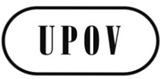 ETC/52/29 Rev.ORIGINAL:  EnglishDATE:  March 16, 2016INTERNATIONAL UNION FOR THE PROTECTION OF NEW VARIETIES OF PLANTS INTERNATIONAL UNION FOR THE PROTECTION OF NEW VARIETIES OF PLANTS INTERNATIONAL UNION FOR THE PROTECTION OF NEW VARIETIES OF PLANTS GenevaGenevaGenevaEnglishEnglishfrançaisfrançaisfrançaisdeutschdeutschespañolExample Varieties
Exemples
Beispielssorten
Variedades ejemploNote/
Nota123 45677Name of characteristics in EnglishName of characteristics in EnglishNom du caractère en françaisNom du caractère en françaisName des Merkmals auf DeutschName des Merkmals auf DeutschNombre del carácter en españolNombre del carácter en españolstates of expressionstates of expressiontypes d’expressiontypes d’expressionAusprägungsstufenAusprägungsstufentipos de expresióntipos de expresiónEnglishEnglishfrançaisfrançaisfrançaisdeutschdeutschespañolExample Varieties
Exemples
Beispielssorten
Variedades ejemploNote/
Nota100.(*)QN MG A/VG B(+)(a) (b) (c)2201, 2202, 23022201, 2202, 2302Plant: growth habitPlant: growth habitPlante: portPlante: portPflanze: WuchsformPflanze: WuchsformPlanta: portePlanta: porteuprightupright1semi uprightsemi uprightOkayamazairai2spreadingspreading3Variety descriptions and the role of plant material, including minimum number of growing cycles for DUS examinationFrance (Mr. Richard Brand)Development and use of variety descriptionsGermany (Ms. Beate Rücker)Minimum number of growing cyclesNetherlands (Mr. Kees van Ettekoven)Using variety descriptions and length of testing – A New Zealand perspectiveNew Zealand (Mr. Chris Barnaby)Quality parameters for DUS examinationEuropean Union (Mr. Gerhard Schuon)Quality parameters for DUS examination Netherlands (Mr. Kees van Ettekoven)Facilitating development of databases for DUS examinationFrance (Mr. Richard Brand)Facilitating development of databasesNetherlands (Mr. Kees van Ettekoven)Minimum Distance/DistinctnessInternational Association of Horticultural Producers (AIPH) and International Community of Breeders of Asexually Reproduced Ornamental and Fruit Varieties (CIOPORA) (Ms. Dominique Thevenon)Minimum Distance – perspective from Agricultural and Vegetable cropsEuropean Seed Association (ESA) (Mr. Bert Scholte)Annex II, Part (a), second rowMS Microsoft Office Professional Plus 2010Annex II, Part (a), third rowMicrosoft AccessAnnex II, Part (b), third rowPDF Adobe Acrobat ReaderAnnex II, Part (b), forth rowMicrosoft Office (Word) and PDF Adobe Acrobat Reader**TWPDocument No. 
No. du document 
Dokument-Nr. 
No del documentoEnglishEnglishFrançaisDeutschEspañolBotanical nameNEW TEST GUIDELINES / NOUVEAUX PRINCIPES DIRECTEURS D’EXAMEN / NEUE PRÜFUNGSRICHTILINIEN /
NUEVAS DIRECTRICES DE EXAMENNEW TEST GUIDELINES / NOUVEAUX PRINCIPES DIRECTEURS D’EXAMEN / NEUE PRÜFUNGSRICHTILINIEN /
NUEVAS DIRECTRICES DE EXAMENNEW TEST GUIDELINES / NOUVEAUX PRINCIPES DIRECTEURS D’EXAMEN / NEUE PRÜFUNGSRICHTILINIEN /
NUEVAS DIRECTRICES DE EXAMENNEW TEST GUIDELINES / NOUVEAUX PRINCIPES DIRECTEURS D’EXAMEN / NEUE PRÜFUNGSRICHTILINIEN /
NUEVAS DIRECTRICES DE EXAMENNEW TEST GUIDELINES / NOUVEAUX PRINCIPES DIRECTEURS D’EXAMEN / NEUE PRÜFUNGSRICHTILINIEN /
NUEVAS DIRECTRICES DE EXAMENNEW TEST GUIDELINES / NOUVEAUX PRINCIPES DIRECTEURS D’EXAMEN / NEUE PRÜFUNGSRICHTILINIEN /
NUEVAS DIRECTRICES DE EXAMENNEW TEST GUIDELINES / NOUVEAUX PRINCIPES DIRECTEURS D’EXAMEN / NEUE PRÜFUNGSRICHTILINIEN /
NUEVAS DIRECTRICES DE EXAMENNEW TEST GUIDELINES / NOUVEAUX PRINCIPES DIRECTEURS D’EXAMEN / NEUE PRÜFUNGSRICHTILINIEN /
NUEVAS DIRECTRICES DE EXAMENNEW TEST GUIDELINES / NOUVEAUX PRINCIPES DIRECTEURS D’EXAMEN / NEUE PRÜFUNGSRICHTILINIEN /
NUEVAS DIRECTRICES DE EXAMENBRTWFTG/COCOS(proj.6)CoconutCoconutCocotierKokosnußCocoteroCocos nucifera L.NZTWOTG/CORDY(proj.5)Cordyline, Cabbage Tree, Torquay PalmCordyline, Cabbage Tree, Torquay PalmCordylineCordyline; Keulenbaum; KeulenlilieCordylineCordyline Comm. ex Juss. excluding C. brasiliensis Planch. and C. fruticosa (L.) A. Chev.MXTWFTG/PERSE (proj.4) (Rootstock)Avocado; Coyo avocado (rootstock)Avocado; Coyo avocado (rootstock)Avocatier (Porte-greffe)Avocado; wilde Avocado (Unterlagen)Aguacate, Palta;  Chinini; Coyó (Porta injerto)Persea americana Mill.; Persea schiedeana Nees (Rootstock)ZATWOTG/PLECT(proj.4)Plectranthus, Spur FlowerPlectranthus, Spur FlowerPlectrantheHarfenstrauchPlectranthusPlectranthus L’Hér. excluding P. scutellarioidesJPTWOTG/SALVI(proj.5)Salvia, SageSalvia, SageSaugeSalbei; SalvieSalvia Salvia L. REVISIONS OF TEST GUIDELINES / RÉVISIONS DE PRINCIPES DIRECTEURS D’EXAMEN ADOPTÉS / REVISIONEN ANGENOMMENER PRÜFUNGSRICHTLINIEN / REVISIONES DE DIRECTRICES DE EXAMEN ADOPTADAS REVISIONS OF TEST GUIDELINES / RÉVISIONS DE PRINCIPES DIRECTEURS D’EXAMEN ADOPTÉS / REVISIONEN ANGENOMMENER PRÜFUNGSRICHTLINIEN / REVISIONES DE DIRECTRICES DE EXAMEN ADOPTADAS REVISIONS OF TEST GUIDELINES / RÉVISIONS DE PRINCIPES DIRECTEURS D’EXAMEN ADOPTÉS / REVISIONEN ANGENOMMENER PRÜFUNGSRICHTLINIEN / REVISIONES DE DIRECTRICES DE EXAMEN ADOPTADAS REVISIONS OF TEST GUIDELINES / RÉVISIONS DE PRINCIPES DIRECTEURS D’EXAMEN ADOPTÉS / REVISIONEN ANGENOMMENER PRÜFUNGSRICHTLINIEN / REVISIONES DE DIRECTRICES DE EXAMEN ADOPTADAS REVISIONS OF TEST GUIDELINES / RÉVISIONS DE PRINCIPES DIRECTEURS D’EXAMEN ADOPTÉS / REVISIONEN ANGENOMMENER PRÜFUNGSRICHTLINIEN / REVISIONES DE DIRECTRICES DE EXAMEN ADOPTADAS REVISIONS OF TEST GUIDELINES / RÉVISIONS DE PRINCIPES DIRECTEURS D’EXAMEN ADOPTÉS / REVISIONEN ANGENOMMENER PRÜFUNGSRICHTLINIEN / REVISIONES DE DIRECTRICES DE EXAMEN ADOPTADAS REVISIONS OF TEST GUIDELINES / RÉVISIONS DE PRINCIPES DIRECTEURS D’EXAMEN ADOPTÉS / REVISIONEN ANGENOMMENER PRÜFUNGSRICHTLINIEN / REVISIONES DE DIRECTRICES DE EXAMEN ADOPTADAS REVISIONS OF TEST GUIDELINES / RÉVISIONS DE PRINCIPES DIRECTEURS D’EXAMEN ADOPTÉS / REVISIONEN ANGENOMMENER PRÜFUNGSRICHTLINIEN / REVISIONES DE DIRECTRICES DE EXAMEN ADOPTADAS REVISIONS OF TEST GUIDELINES / RÉVISIONS DE PRINCIPES DIRECTEURS D’EXAMEN ADOPTÉS / REVISIONEN ANGENOMMENER PRÜFUNGSRICHTLINIEN / REVISIONES DE DIRECTRICES DE EXAMEN ADOPTADASDETWVTG/200/2(proj.4)TG/200/2(proj.4)BasilBasilicBasilikumAlbahacaOcimum basilicum L.DETWOTG/207/2(proj.4)TG/207/2(proj.4)CalibrachoaCalibrachoaCalibrachoaCalibrachoaCalibrachoa Cerv.PARTIAL REVISIONS OF TEST GUIDELINES / RÉVISIONS PARTIELLES DE PRINCIPES DIRECTEURS D’EXAMEN ADOPTÉS /
TEILREVISIONEN ANGENOMMENER PRÜFUNGSRICHTLINIEN / REVISIONES PARCIALES DE DIRECTRICES DE EXAMEN ADOPTADASPARTIAL REVISIONS OF TEST GUIDELINES / RÉVISIONS PARTIELLES DE PRINCIPES DIRECTEURS D’EXAMEN ADOPTÉS /
TEILREVISIONEN ANGENOMMENER PRÜFUNGSRICHTLINIEN / REVISIONES PARCIALES DE DIRECTRICES DE EXAMEN ADOPTADASPARTIAL REVISIONS OF TEST GUIDELINES / RÉVISIONS PARTIELLES DE PRINCIPES DIRECTEURS D’EXAMEN ADOPTÉS /
TEILREVISIONEN ANGENOMMENER PRÜFUNGSRICHTLINIEN / REVISIONES PARCIALES DE DIRECTRICES DE EXAMEN ADOPTADASPARTIAL REVISIONS OF TEST GUIDELINES / RÉVISIONS PARTIELLES DE PRINCIPES DIRECTEURS D’EXAMEN ADOPTÉS /
TEILREVISIONEN ANGENOMMENER PRÜFUNGSRICHTLINIEN / REVISIONES PARCIALES DE DIRECTRICES DE EXAMEN ADOPTADASPARTIAL REVISIONS OF TEST GUIDELINES / RÉVISIONS PARTIELLES DE PRINCIPES DIRECTEURS D’EXAMEN ADOPTÉS /
TEILREVISIONEN ANGENOMMENER PRÜFUNGSRICHTLINIEN / REVISIONES PARCIALES DE DIRECTRICES DE EXAMEN ADOPTADASPARTIAL REVISIONS OF TEST GUIDELINES / RÉVISIONS PARTIELLES DE PRINCIPES DIRECTEURS D’EXAMEN ADOPTÉS /
TEILREVISIONEN ANGENOMMENER PRÜFUNGSRICHTLINIEN / REVISIONES PARCIALES DE DIRECTRICES DE EXAMEN ADOPTADASPARTIAL REVISIONS OF TEST GUIDELINES / RÉVISIONS PARTIELLES DE PRINCIPES DIRECTEURS D’EXAMEN ADOPTÉS /
TEILREVISIONEN ANGENOMMENER PRÜFUNGSRICHTLINIEN / REVISIONES PARCIALES DE DIRECTRICES DE EXAMEN ADOPTADASPARTIAL REVISIONS OF TEST GUIDELINES / RÉVISIONS PARTIELLES DE PRINCIPES DIRECTEURS D’EXAMEN ADOPTÉS /
TEILREVISIONEN ANGENOMMENER PRÜFUNGSRICHTLINIEN / REVISIONES PARCIALES DE DIRECTRICES DE EXAMEN ADOPTADASPARTIAL REVISIONS OF TEST GUIDELINES / RÉVISIONS PARTIELLES DE PRINCIPES DIRECTEURS D’EXAMEN ADOPTÉS /
TEILREVISIONEN ANGENOMMENER PRÜFUNGSRICHTLINIEN / REVISIONES PARCIALES DE DIRECTRICES DE EXAMEN ADOPTADASNLTWVTG/45/7 (document TC/52/27)TG/45/7 (document TC/52/27)CauliflowerChou-fleurBlumenkohlColiflorBrassica oleracea L. convar. botrytis (L.) Alef. var. botrytis,Brassica caulifloria Lizg.NLTWVTG/48/7 (document TC/52/27)TG/48/7 (document TC/52/27)CabbageChou pomméKopfkohl Col, Repollo Brassica oleracea L. convar. capitata (L.) Alef.NLTWVTG/54/7 (document TC/52/27)TG/54/7 (document TC/52/27)Brussels SproutsChou de BruxellesRosenkohlCol de BruselasBrassica oleracea L. var. gemmifera DC.NLTWVTG/55/7 Rev. 3 (document TC/52/25)TG/55/7 Rev. 3 (document TC/52/25)SpinachÉpinardSpinatEspinacaSpinacia oleracea L.DETWVTG/63/7 - TG/64/7 (document TC/52/24)TG/63/7 - TG/64/7 (document TC/52/24)Black Radish Radis d’été, d’automne et d’hiverRettich Rabano de invierno,
Rabano negroRaphanus sativus L. var. niger (Mill.) S. Kerner (Raphanus sativus L. var. major A. Voss, Raphanus sativus L. var.
longipinnatus L.H. Bailey)NLTWVTG/65/4 (document TC/52/27)TG/65/4 (document TC/52/27)Kohlrabi Chou-rave Kohlrabi Col rábano Brassica oleracea L. var. gongylodes L.NLTWVTG/90/6 Corr. (document TC/52/27)TG/90/6 Corr. (document TC/52/27)Curly KaleChou frisé Grünkohl Col rizada Brassica oleracea L. var. sabellica L.NLTWVTG/151/4 (document TC/52/27)TG/151/4 (document TC/52/27)Calabrese, Sprouting BroccoliBroccoliBrokkoliBróculiBrassica oleracea L. convar. botrytis (L.) Alef. var. cymosa Duch.QZTWVTG/294/1 Corr. (document TC/52/26)TG/294/1 Corr. (document TC/52/26)Tomato Rootstocks Porte-greffe de tomate Tomatenunterlagen Portainjertos de tomate Solanum lycopersicum L. x Solanum habrochaites S. Knapp & D.M. Spooner; Solanum lycopersicum L. x Solanum peruvianum (L.) Mill.; Solanum lycopersicum L. x Solanum cheesmaniae (L. Ridley) FosbergTC/52/24	Partial Revision of the Test Guidelines for Radish; Black Radish	(Document TG/63/7-TG/64/7)Char. 22to read “Radish: color of skin at stem end”TC/52/25	Partial Revision of the Test Guidelines for Spinach (Document TG/55/7 Rev.3)Page 3, par. 3French translation to read “Les Races Pfs : 1-8 et 10-15 de Peronospora farinosa f. sp. spinaciae sont définies à l’aide d’une série de variétés témoins dites différentielles conformément au tableau suivant :… ”TC/52/26	Partial Revision of the Test Guidelines for Tomato Rootstocks 
(Document TG/294/1 Corr.)Char. 28in consequence of the deletion of the (*) from Char. 28, Char. 28 should also be removed from Chapter 5.3 (grouping characteristics) and TQ 5Approved by the TWV by correspondence TC/52/27	Partial Revision of the Test Guidelines for Brassicas Page 2, CauliflowerAd. 28second part of explanation on DNA marker test and/or field trial to read:“DNA marker test and/or field trial:“All varieties declared total male sterile (state 3) in the TQ can be examined in a field trial or in a DNA marker test.  In the case of a DNA marker test, if the CMS marker appears to be not present, a field trial should be performed to observe whether the variety is male sterile (on another mechanism), partial sterile or fertile. All varieties declared fertile or partial male sterile are to be tested in a field trial. “In case of a field trial, type of observation is VS. In case of a DNA marker test, type of observation is MS.Page 3, CabbageAd. 35to read “All varieties declared male sterile in the TQ can be examined in a field trial or in a DNA marker test.  In the case of a DNA marker test, if the CMS marker appears to be not present, a field trial should be performed to observe whether the variety is male sterile (on another mechanism) or fertile. All varieties declared fertile are to be tested in a field trial.”Page 4, Brussels SproutAd. 21to read “All varieties declared male sterile in the TQ can be examined in a field trial or in a DNA marker test.  In the case of a DNA marker test, if the CMS marker appears to be not present, a field trial should be performed to observe whether the variety is male sterile (on another mechanism) or fertile. All varieties declared fertile are to be tested in a field trial.”Page 5, KohlrabiAd. 24to read “All varieties declared male sterile in the TQ can be examined in a field trial or in a DNA marker test.  In the case of a DNA marker test, if the CMS marker appears to be not present, a field trial should be performed to observe whether the variety is male sterile (on another mechanism) or fertile. All varieties declared fertile are to be tested in a field trial.”Page 6, Calabrese Sprouting BroccoliAd. 32to read “All varieties declared male sterile in the TQ can be examined in a field trial or in a DNA marker test.  In the case of a DNA marker test, if the CMS marker appears to be not present, a field trial should be performed to observe whether the variety is male sterile (on another mechanism) or fertile. All varieties declared fertile are to be tested in a field trial.”Page 2, Cauliflowerto correct typo in botanical name: Brassica oleracea L. convar. botrytis (L.) Alef. var. botrytis L. instead of Brassica oleracea L. convar. botrytis (L.) Alef. var. botryris L. Change to be made in adopted Test GuidelinesPage 2, CauliflowerAd. 28first part of explanation on field trial to read “Field trial:“Absent 	= 	> 70% of the plants fertile (open-pollinated varieties or hybrid varieties produced with self-incompatibility system)“Partial	= 	30% to 70% of the plants fertile (hybrid varieties produced with 	genic male sterility, in heterozygotic state)“Total 	= 	< 30% of the plants fertile (hybrid varieties produced with cytoplasmic male sterility)”Page 6, Calabrese Sprouting Broccolito delete example variety “Montop” from state 9 “present” from Char. 32 “Male Sterility” in the Test Guidelines for Calabrese, Sprouting Broccoli (document TG/151/4)Approval by the TWV by correspondence requiredPage 7, Curly KaleSpanish translation of Curly Kale to read “col rizada” instead of “berza”Change will be made in adopted Test GuidelinesAglaonema (Aglaonema Schott.)TG/AGLAO(proj.6)Table of Chars.approach for color characteristics to be revised to avoid QL characteristics for color (detailed comments below)Char. 4to read “Leaf sheath: shoulder shape” with states 1 to 5 “strongly sloping”, “slightly sloping”, “straight”, “slightly elevated”, “strongly elevated”Chars. 17 to 22to be combined to read “Leaf blade: pattern of color 1” with states “small blotches”, “medium blotches”, “large blotches”, “stripes”, “marginal zone”, “solid or nearly solid” and to be indicated as PQChar. 25to add state “none”Chars. 26 to 31to be combined to read “Leaf blade: pattern of color 2” with states “small blotches”, “medium blotches”, “large blotches”, “stripes”, “marginal zone”, “solid or nearly solid” and to be indicated as PQChar. 34to add state “none”Chars. 35 to 40to be combined to read “Leaf blade: pattern of color 3” with states “small blotches”, “medium blotches”, “large blotches”, “stripes”, “marginal zone”, “solid or nearly solid” and to be indicated as PQChar. 43to add state “none”Chars. 44 to 49to be combined to read “Leaf blade: pattern of color 4” with states “small blotches”, “medium blotches”, “large blotches”, “stripes”, “marginal zone”, “solid or nearly solid” and to be indicated as PQChars. 53 to 59to be combined to read “Leaf blade: pattern of color 1 of lower side” with states “small blotches”, “medium blotches”, “large blotches”, “stripes”, “marginal zone”, “solid or nearly solid” and to be indicated as PQChar. 61to add state “none”Chars. 62 to 68to be combined to read “Leaf blade: pattern of color 2 of lower side” with states “small blotches”, “medium blotches”, “large blotches”, “stripes”, “marginal zone”, “solid or nearly solid” and to be indicated as PQChar. 70to add state “none”Chars. 71 to 76to be combined to read “Leaf blade: pattern of color 3 of lower side” with states “small blotches”, “medium blotches”, “large blotches”, “stripes”, “marginal zone”, “solid or nearly solid” and to be indicated as PQChar. 83state 2 to read “level”8.1(e)- last sentence of second paragraph to read “… different worked examples are provided below as follows:”- to revise worked examples according to changes to the table of characteristics8.1(g)- to delete illustrations for blotches on top- to add arrows showing size of blotches on the photographs- to be revised according to changes to table of characteristics (use illustrations for central bar and stripes for new state stripes)Ad. 79indication of “upper side” in state (1) to be formatted as in states (2) and (3)9.- first reference to read “Nicolson, D.H., 1969: A revision of genus Aglaonema (Araceae). Smithsonian Institution Press. Washington, USA, 63 pp.”- reference “Sinchaisri, N., et al.,”:  all authors to be mentioned- to add comma in reference “Thanabud, P., 2000:”- to add space to last reference “…, 239 pp.”TQ 1to have the following information: 1.1	Genus1.1.1 	Botanical name1.1.2 	Common name1.2	Species (please specify)1.2.1 	Botanical name1.2.2 	Common nameAvocado rootstock (Persea americana Mill., Persea schiedeana Nees)TG/PERSE(proj.4)Avocado rootstock (Persea americana Mill., Persea schiedeana Nees)TG/PERSE(proj.4)1.- to read “… as a rootstock.”- to be updated according to changes to coverage of TG4.2.2to delete “in a sample of 5 plants” in the first sentenceChar. 2 to read “Plant: growth habit”Char. 7to read “Shoot: pubescence of internodes”Char. 17state 3 to read “red”Char. 21to be deleted Char. 29state 2 to read “level”Char. 31to read “Leaf blade: density of pubescence of the lower side of main vein”Chars. 33, 37to be moved after Characteristic 22Char. 35state 1 to read “absent or shallow” (DE: keep “flach”)Char. 36- to be indicated as QN8.1to read:“(a)	Observations should be made on the current season’s growth, during a period of active growth (flush).“(b)	Observations should be made on branches or stem which are not showing signs of new flush on the outside of the tree.  They should be made in the middle third (underline) of the last current season's growth and close to next bud break.“(c)	Observations should be made on branches or stem which are not showing signs of new flush on the outside of the tree.  They should be made in the upper third (underline) of the last current season's growth and close to next bud break.”8.1 (b), (c)to delete “current” before “season’s growth”Ad. 4- to delete “and”- to delete “on the stem”9.to delete reference to TG Avocado, to be mentioned on cover page onlyTQ 1to be checked and updated according to changes to coverage of TGCover pageto change coverage of TG to Persea americana Mill. and Persea schiedeana Nees (see TQ 1)to be approved by the TWF by correspondenceChars. 4, 7, 8to provide example varieties provided by Leading Expert and to be approved by the TWF by correspondenceChar. 6to read “Shoot: length of internodes”Coconut (Cocos nucifera L.)TG/COCOS(proj.6)Coconut (Cocos nucifera L.)TG/COCOS(proj.6)3.1.2 to read “plants” (small p)Table of Chars.to check order of chars. (e.g. 9, 11, 13, 10, 12, see document TGP/7)new order provided by Leading ExpertChar. 2to check whether VG should be replaced by MGLeading Expert:  yes, to be indicated as MGChar. 10- to read “Petiole: thickness”- state 1 to read “narrow”- state 3 to read “broad”Char. 12- Can there be different colors on one petiole? (if so, to check whether to read “Petiole: main color”Leading Expert:  to read “Petiole: main color”- to check whether to add explanation where to observe color of petioleexplanation provided by Leading ExpertChar. 23to read “Inflorescence: length of spikelet with female flowers”Char. 25to check whether to read “Fruit: main color”Leading Expert:  yes and add main color definitionChar. 30to check whether to read “Flesh: thickness” or “Pulp: thickness”Leading Expert:  “Meat” is the technical term to define pulp to this species, and it is widely used between experts. We would like to maintain “Meat”.Ad. 3to read “The time of appearance of the first inflorescence is…”Ad. 9, 11, 13- to correct spelling in to “rachis” in the illustration- as Char. 13 is VG/MS, “measured” should be replaced by “observed” Ad. 10to delete “petiole width” Ad. 11to delete “petiole thickness” Ad. 20- to read “The last spikelet” and “The first spikelet”- to delete photo on right hand side- to add explanation “The length of the central axis should be measured from the point of insertion of the first spikelet to the point of insertion of the last spikelet.”Ad. 23to read “The length of the spikelet with female flowers should be assessed on the first spikelet with female flowers from the base of the inflorescence.”Ad. 29as Char. 29 is VG/MS, to replace “measured” by “observed”.Ad. 30as Char. 30 is VG, to replace “measured” by “observed”.Cordyline (Cordyline Comm. ex Juss.)TG/CORDY(proj.5)Cordyline (Cordyline Comm. ex Juss.)TG/CORDY(proj.5)Cover page- to use same common names as in TQ (English: Cordyline, Cabbage Tree, Torquay Palm)- to add excluded species in name box (see TQ1)5.3to add color groups in 5.3 (d) and (e) Char. 4- to check whether really QLLeading Expert:  QL is correct, there is a genetic basis- to check whether to be combined with Char. 5 with state 1 “absent or few”Leading Expert:  don’t combine Chars. 4 and 5Chars. 9 to 12to check whether a petiole really exists (or is it the base of the leaf or a narrowed part of the leaf?) Leading Expert:  yes, there is a petioleChar. 10to check whether the characteristic is measured (if not, delete MS)Leading Expert:  to keep MS, a measurement can be madeChar. 11to read “…at narrowest part”Chars. 13, 14to add (d)Char. 17- to read “Leaf: venation” - state 2 to read “pinnate”Char. 23to check whether to read “Leaf: main color of lower side”Leading Expert:  agreed8.1 (c)to clarify what is meant by “inner” side. To check if observations should be done on the upper side of the leaf (or central part of the plant?).Leading Expert:  “Inner” and “outer” have been used because the leaf can be erect or semi erect.  No objection to “upper” and “lower” if that is clearer.8.1 (e)- second sentence to read “The secondary color is the color with the second largest surface area present and the color with the third largest surface is the tertiary color”- last sentence to be deleted Ad. 4, Ad. 5to be combinedAd. 10, 11- Definition of petiole is not clear. Written explanation necessary to precise the beginning and end of petiole.provided by Leading Expert- to check position of indicating bars and arrowsLeading Expert:  correct as it isAd. 12to add explanation on the part of the petiole to be assessedprovided by Leading ExpertAd. 15to be checked according to whether petiole exists or not (see comment on Chars. 9 to 12)Leading Expert:  yes, there is a petiole9.- first reference to read “…(Cordyline spp.). In: Oates MR (ed.). New Zealand plants and their story.  Proceedings of a Conference held in Wellington 1-3 October 1999. Lincoln, Royal New Zealand Institute of Horticulture, NZ. 87-91 pp.”- second reference to read “…Auckland, NZ.”- third reference to read “Poole, A. L. and Adams, N. M., 1986: Trees and Shrubs of New Zealand; Government Printing Office Publishing. Wellington, NZ. 38-42 pp.”- last reference to read “…Press. Christchurch, NZ.”TQ 1to have the following information: 1.1	Genus1.1.1	Botanical name1.1.2	Common name1.2	Species (please specify)1.2.1	Botanical name1.2.2	Common nameChar. 9to read “Petiole: main color of inner upper side” Char. 21to add (e)8.1 (e)to read “The main color is the color with largest surface area present on a leaf.  The secondary color is the color with the second largest surface area present and the color with the third largest surface is the tertiary color. …”Ad. 14to delete photo of state 2 and add illustrations for all three statesIllustrations provided by Leading ExpertAd. 17photos should be replaced by simple drawings Leading Expert agreed to provide Illustrations Ad. 21to delete photographsLeading Expert agreedTQ 6to replace example (current example doesn’t correspond to Table of Characteristics)Leading Expert:  characteristic name to read “Leaf blade: width”Grevillea (Grevillea R. Br. corr. R. Br.)TG/GREVI(proj.4)Grevillea (Grevillea R. Br. corr. R. Br.)TG/GREVI(proj.4)5.3to add color groups in 5.3 (e) Table of Chars.presentation of leaf characteristics:- to define division of blade and differences from lobing (entire vs. divided blades)- to clarify which characteristics apply to each type of blade- to check example varieties (e.g. “Callum’s Gold” is used in Char. 12 for tertiary division of blade and used afterwards restricting the characteristics to varieties with primary division of blade present onlyChar. 10- to read “Leaf: blade”- to have states 1 “entire” and 2 “divided”- to check whether to be combined with Char. 12 if not clearly QLChar. 12, Ad. 12Leaf: type of lobing; primary/secondary/tertiary?Ad. 12 is confusing, not related to leaves presented in Ad. 6, 13, 16.Char. 13- to check whether to read “Leaf: depth of primary sinus”- sates should read “shallow”, “medium”, “deep”Char. 13, 18to clarify difference between Chars. 13 and 18Char. 14to check whether to read “Leaf: number of primary lobes”Chars. 15, 21Ads. 15 and 21to clarify whether both char. apply to the same leafChar. 16state 3 to read “truncated”Char. 18- to check whether to read “Leaf: length of primary lobe”- to indicate from which part of leave to be observed (middle third?)Char. 19- to check whether to read “Leaf: width of primary lobe”Char. 27Should be moved after char. 7See comment Ad. 6Char. 28to be indicated as QNChar. 33- “irregular” is not a type- state 6 to read “ovate”Char. 34- to check whether to switch order of state (2) “basipetal” with state (3) “synchronous” - to check whether really QLChars. 35, 43, 62to check whether there are example varieties for state 7 “black” or whether it could be deletedChars. 36, 37One of the two can be deleted (see also char. 31)Char. 39states to read as follows: (1) upwards, (2) outwards, (3) downwardsChar. 43To be deleted (see char. 50)Chars. 48, 49to check whether “coherence” is the correct termChar. 53to read “strongly curved”Char. 58to read “Pistil: length in relation to perianth”8.1 (b)Applies only to char. 4. Should be moved to Ad.48.1 (c)- Indications should be checked, e.g. 7 not correct.- Length of pedicel should be indicated (char. 40)Ad. 6- the same illustrations should be used for Chars. 6, 7 and 27- to add Char. 7 “Leaf: width of blade”Ad. 11illustration for state 3 to be moved up to the same box as illustration for state 4 (states 3 and 4 have the same length width ratio, only outline shape is different);Ad. 12to check whether to be replaced with accurate illustrationsAd. 17to be combined with Ad. 13Ads. 18, 19- to be combined- to specify the lobe that should be observedAd. 33- It is unclear which parts of the inflorescence are considered.- illustration for state “triangular” not clearAd. 48to add diagram to indicate “tepals” and “tepal sticking”9. to read “McGillivray, D. J. and Makinson, R. O., …”TQ 1to check whether to have boxes named “genus”; “species (please complete)” and “common name”TQ 1.3to read “1.3 Species (please indicate)”Plectranthus (Plectranthus L’Hér.)TG/PLECT(proj.4)Plectranthus (Plectranthus L’Hér.)TG/PLECT(proj.4)Char. 16state 2 to read “on veins only”Char. 23to add explanation to precise anthocyanin coloration of what exactlyLeading Expert:  to add explanation “Pubescence and anthocyanin coloration of the flowering branch should be assessed on the middle third of the rachis.” to 8.1 (b)Char. 31to add “of outer side”Char. 34to add explanation on what makes the spots or markings prominent (color contrast or size?)provided by Leading Expert9.- to read “Van Jaarsveld, E.J., 1981: The S.A. Plectranthus species as Garden Plants.  National Botanic Gardens of South Africa.  Cape Town, ZA, 9 pp.” - to complete reference “Van Jaarsveld, E.J. The Plectranthus...” (missing year)provided by Leading ExpertChar. 1to check whether to be indicated as PQ (because of state “trailing”) and have 4 notes onlyLeading Expert: agreedTWO confirmed by correspondence that QN is correctLeading Expert: to have states (1) upright, (3) semi-upright, (5) spreading, (7) semi-trailing, (9) trailingSalvia (Salvia L.)TG/SALVI(proj.4)Salvia (Salvia L.)TG/SALVI(proj.4)cover pageto add German common name “Salvie”1.- to read “… to examine herbal types of varieties…”- second paragraph to read “The characteristics in these Test Guidelines have been developed to distinguish between ornamental varieties.  It may also be used to distinguish herbal varieties and additional characteristics and states of expression may be needed.”2.2to delete comma after “…plants…”2.3, 3.4.2to add hyphen to read “seed-propagated varieties”4.2.3to check with Leading Expert whether there are self-pollinating and cross-pollinating species in the genusLeading Expert: The following text was in the technical book of the salvia.“Those species with large flowers mainly cross pollinate and those with small flowers are mainly self-pollinated.” (Yeo, C., 1995: Salvias. Pleasant View Nursery. Newton Abbot, Devon, GB, p.8).  So, both 4.2.3 self-pollinated and 4.2.4 cross-pollinated were listed.Char. 4to check whether to add example varieties for states 1 and 5provided by Leading ExpertChar. 5to provide example varietiesprovided by Leading ExpertChars. 16 to 19to delete “of upper side”, see (b)Char. 27- state 1 to read “erect”- state 2 to read “semi-erect”Char. 28to add explanation/illustration to clarify “persistence”provided by Leading ExpertChars. 38 to 46to replace “Corolla upper/lower lip” by “Upper/Lower lip” Char. 45state 5 to read “throughout”8.1 (a)The explanation is applicable for all characteristics. (a) should be deleted and a sentence should be added at the beginning of 8.1Ad. 22to delete illustration for state 2 (unclear and not necessary to show state 2)Ad. 42if possible, to replace photo for note 1provided by Leading Expert1.to read “The characteristics in these Test Guidelines have been developed to distinguish between ornamental varieties.  It may also be used to distinguish herbal types of varieties although additional characteristics and states of expression may be needed.”Char. 18to add (b)Chars. 23, 24, 29, 31, 34 to 36, 41To check if MG is appropriate. Should probably be indicated as VG/MS.
Leading Expert:  to be indicated as VG/MSApproval by correspondence by TWO requiredAd. 28to read “Bract persistence should be observed at the stage of flowering when the bract comes off detaches from the inflorescence. …”Basil (Ocimum basilicum L.)TG/200/2(proj.4)Basil (Ocimum basilicum L.)TG/200/2(proj.4)Char. 1to have states upright (1), upright to semi upright (2), semi upright (3)Char. 7to read “Leaf blade: intensity of anthocyanin coloration”Char. 8- to read “Leaf blade: distribution of anthocyanin coloration”- state 1 to read “mainly along veins”- state 3 to read “on basal and central” partChar. 15to add (a)Char. 18- to read “Flower: hairiness of upper sepal” (see illustration in 8.1 (b))- (DE: Blüte: Behaarung des oberen Kelchblattes)8.1 (a)to read “Observations should be made on fully developed outer leaves from the middle part of the plant.”8.1 (b)to read “Upper sepal” instead of “Bract”Ad. 2to replace “measured” by “observed” (VG char.)Ad. 9to be deleted.Ad. 16to read “The length is observed on the main flowering stem.”Ad. 21- to read “The beginning of flowering is…”- to specify “to flower” (e.g. 10% of florets open?)9.to invert first two literature references (alphabetical order)TQ 4.2Section on hybrid formula should be deleted. No experience with hybrids so far, parental lines would not be included in the test.Table of chars.to check whether to add more (*)Leading Expert:  We propose to add an additional ( * ) to the following characteristicsChar. 2 “Plant: height” (it has been * in the previous Test Guidelines)Char. 8 “Leaf blade: distribution of anthocyanin”Char. 16 “Flowering stem: length (it has been * in the previous Test Guidelines)”Char. 17 “Flowering stem: length of internodes” Char. 19 “Flower: color of corolla”Char. 20 “Flower: color of style”Approval by the TWV by correspondence requiredChar. 19to add (*), see TQ 5See general comment on the Table of Characteristics above.  Approval by the TWV by correspondence requiredTQ 5to check whether to add char. 4 in chapter 5.3 (grouping char.)Leading Expert:  No grouping with Char. 4 “Leaf blade: shape” but to have it in the TQ onlyCalibrachoa (Calibrachoa Cerv.)TG/207/2(proj.4)Calibrachoa (Calibrachoa Cerv.)TG/207/2(proj.4)Cover pagebotanical name to read “Calibrachoa Cerv.”Char. 6state 2 to read “obtuse” (see illustration in Ad. 6)Char. 11example variety for state 5 to read “Dualkospi”Chars. 17, 18to read “Only varieties with Flower: type: single:”Char. 18state 1 to read “partially rounded” and state 3 to read “partially star-shaped”Char. 20to read “Only varieties with Flower: type: single:”Char. 24to check whether to read “Flower: color change during growing season” and LE to check whether to be moved after Char. 26Leading Expert: agreed8.1 (b)second sentence to read “Observations on varieties with changing flower color should be made on the predominant flower color during the growing season.”  Ad. 16In the second sentence of explanation, (Char. 18) should be replaced by (Char. 17).Ad. 24- to read “Some Calibrachoa varieties can have flowers with a strong reaction to light and temperature conditions.  As a result, flowers at the same stage of development could show a different main and/or secondary color on the same plant during the growing season.”Char. 26to add (b)